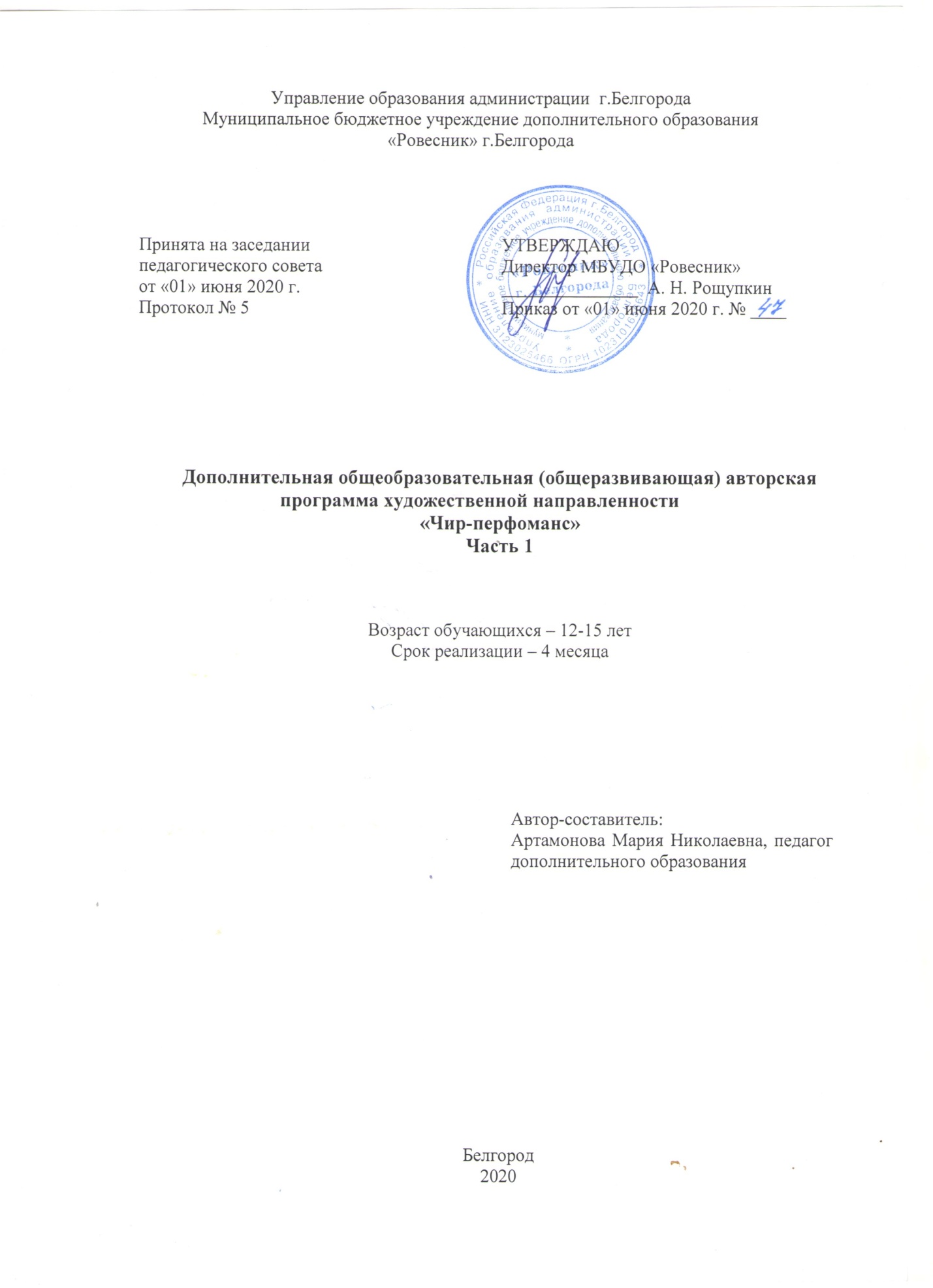 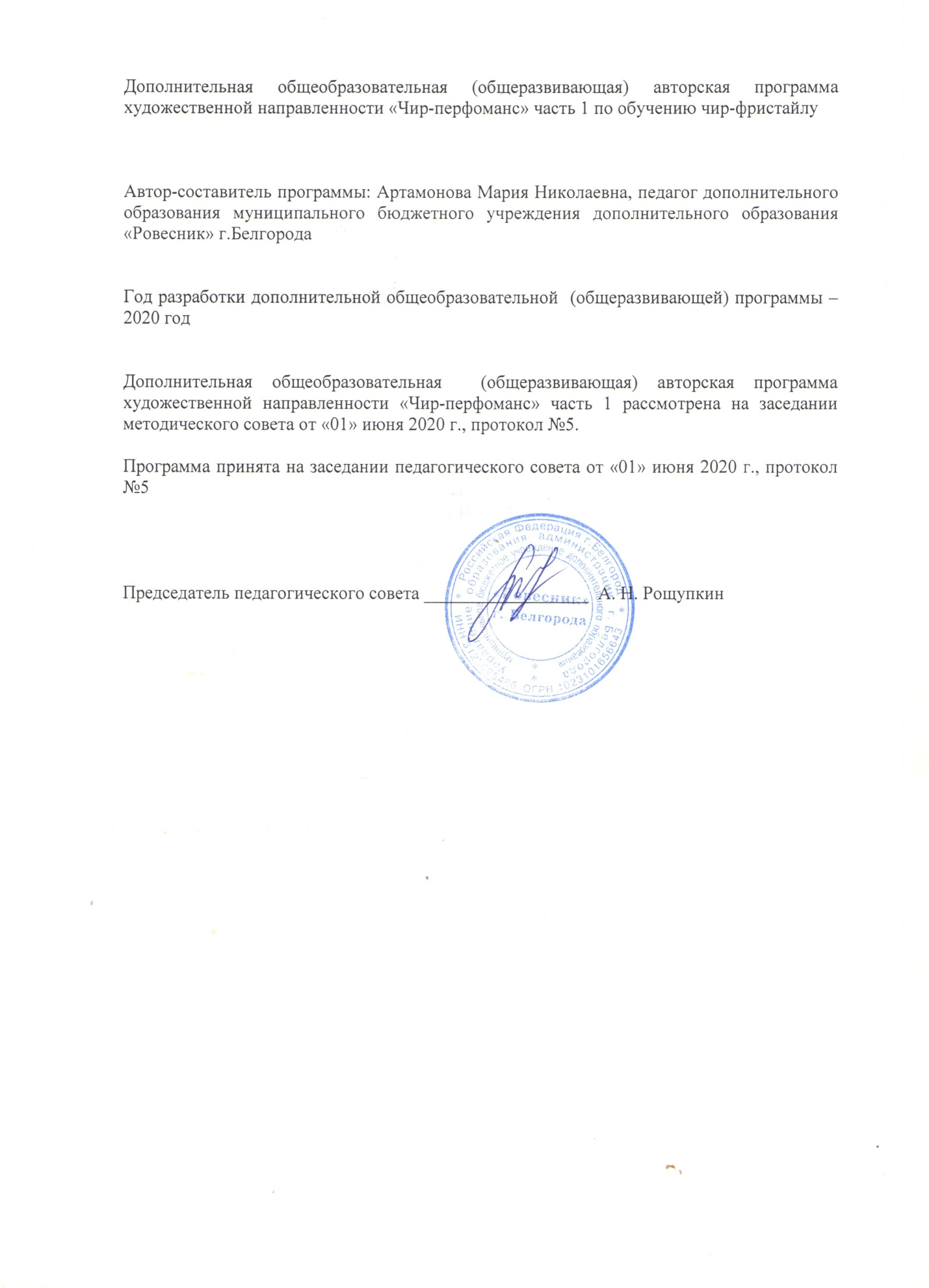 Пояснительная запискаХореографическое искусство играет огромную роль в развитии человечества, оно появилось очень давно, даже в наскальных рисунках, созданных несколько тысячелетий тому назад, встречаются изображения пляшущих людей. «Танец возник тогда, когда искусство, выраженное в движении и жесте, подчинилось ритму и музыке». Танцы первобытных людей сменили сценические танцы древних греков и римлян, затем «хороводы», «бранли», появились первые балетные спектакли. Изменялось  общество – изменялось и танцевальное искусство. XX и XXI века принесли собой новую, более сложную технику, новые специальности, и новое отношение к хореографическому искусству. Танец стал больше, чем красивое зрелищное представление. На данном этапе развития танец раскрывает духовно-нравственный потенциал человека, его способность ценить красоту, совершенство мира природы и гармонично взаимодействовать с ним. «В танце есть элемент и легенды и жизни, Танец есть мост, перекинутый из нашей обыденной жизни к воздушным замкам свободного творчества. И, именно, потому, что в танце есть нечто от искусства, и нечто от жизни, в нём должна раскрываться та таинственная связь, которая связывает творчество жизни со свободным творчеством...». Дополнительная общеобразовательная (общеразвивающая) авторская программа «Чир-перфоманс»» часть 1 художественной направленности, по тематическому циклу по обучению чир-фристайлу. Программа представляет собой базовый уровень сложности. Новизна данной общеобразовательной  общеразвивающий программы состоит в том, что она  охватывает различные стили танцев (хип-хоп, модерн, джаз, акробатика и гимнастика.) и нацелена на развитие у учащихся физических качеств, благодаря использованию на занятиях спортивного инвентаря. Актуальность программы заключается в том, в настоящее время наше общество столкнулось с проблемой «телефонной зависимости», что приводит к гиподинамии, особенно ярко это проявляется среди школьников, что отрицательно сказывается на их здоровье. Занятия Чир-перфоманс помогают учащимся снять психологические и мышечные зажимы, выработать чувство ритма, уверенность в себе, развить выразительность, научиться двигаться в соответствии с музыкальными образами, что необходимо для сценического выступления, а также воспитать в себе выносливость. Скорректировать осанку, координацию, постановку корпуса, что необходимо не только для занятия чир-перфоманса, но и для здоровья в целом.	Данная дополнительная общеобразовательная (общеразвивающая) программа педагогически целесообразна, т.к. занятия, основанные на  принципе доступности, направлены на комплексное развитие творческих способностей учащихся; благодаря использованию в работе тренировочной формам проведения занятия учащиеся всесторонне развиваются, а также  добиваются высоких результатов на соревнованиях. Благодаря применяемым методам контроля (викторины, танцевальные показы) отслеживается успеваемость учащихся по пройденным темам и разделам программы. Цель программы: создание условий для достижения у учащихся  максимально возможного уровня технико-тактической, физической и психологической подготовленности и требования достижения  максимально высоких результатов соревновательной деятельности.Задачи:  Обучающие:	обучить навыкам чир-перфоманса; 	познакомить с различными стилями чир-перфоманса;	сформировать понятия музыкальный ритм, физические качества.Воспитательные:	воспитать нравственные ценности;	воспитать внутреннюю раскрепощенность;	воспитать интерес к чир-перфомансу; 	воспитание дисциплинированности, культуры общения, взаимопонимания и поддержки в коллективе по средствам танцевального сообщества.Развивающие:	раскрыть и развить танцевальные способности (гибкость, пластику, растяжку, артистические и физические качества при исполнении танца на сцене);	развить чувство ритма;	развить воображение и фантазию;	расширить художественный кругозор и способствовать формированию эстетического вкуса.Отличительной особенностью данной программы от уже существующих является то, что чир-перфоманссложнокоординационный вид танца, сочетающий элементы гимнастики, акробатики и танца. По характерному признаку чир-перфоманс – художественный вид танца, т.е. вид изначально нацеленный на создание зрелищности и пластической выразительности.Возраст учащихся. Программа разработана для учащихся 12-15 лет. Способы определения результативности – сдача контрольных нормативов. Виды контроля общей и специальной физической, спортивно-технической и тактической подготовки, комплекс контрольных испытаний и контрольно-переводных нормативов по годам  и   этапам  подготовки.Срок реализации программы:Программа является краткосрочнойи рассчитана на 102 академических часа.Режим занятий:занятия проводятся 3 раза в неделю по 2 академических часа.Форма проведения занятий: форма обучения - очная.Форма организации работы с учащимися – групповые занятия.Ожидаемые результаты: По окончанию обучения учащиеся должны знать: позиции рук в чир-пом-фристайл, ног, правильные положения головы и корпуса, на середине зала; знать очередность выполнения разминочных упражнений; основы поведения на сцене.Способы определения результативности  реализации программы проводятся в виде промежуточной аттестации в декабре (Приложение №1).По окончанию обучения у учащегося должны быть сформированы следующие компетенции: Учебно-познавательная компетенция (УПК): умение синтезировать знания, приобретаемые в рамках школьной программы со знаниями, полученными в объединении и применять их на практике (УПК 1); умение планирования, анализа, рефлексии, самооценки своей деятельности (УПК 3); умение работать с инструкциями, схемами, технологическими картами (УПК 4).Коммуникативная компетенция (КК):  умение организовать совместную групповую деятельность при выполнении практико-ориентированного задания и нести личную ответственность (КК 1); умение разрешать конфликтные ситуации, эффективно взаимодействовать с незнакомыми людьми, налаживать социальные связи (КК 2); умение распределять роли в коллективе (КК 3); умение общаться, слушать и вести диалог (КК 4).  Информационная компетенция (ИК): умение самостоятельно искать, систематизировать, использовать информацию (ИК 1); умение критически относиться к содержанию получаемой информации, умение ее переосмысливать, анализировать (ИК 3); владение современными информационно-коммуникационными технологиями (поисковые системы, различные браузеры, презентации) (ИК 4). Общекультурная компетенция (ОК): умение организовать свою деятельность, проявляют интерес к общественной жизни города (ОК 1); знание и уважение традиций и культур своего народа, обычаев разных национальностей (ОК 2); умение воплощать новые образы или изготовлять новые объекты (модели) (ОК 3);Социально-трудовая компетенция (СТК):умение самостоятельно (под руководством педагога) выполнять работу, для достижения определённого результата (СТК 1); умение организовать социально-полезную деятельность в объединении (праздники внутри объединения, презентации), вне объединения (социальные опросы, акции)(СТК 2); умение соблюдать дисциплину и правила безопасности (СТК 3); умение владеть этикой трудовых взаимоотношений (СТК 4).Ценностно-смысловая компетенция (ЦСК): усваивают и интереоризируют духовно-нравственные ценности (свобода, добро, семья, любовь, труд, саморазвитие, толерантность, альтруизм, сострадание) (ЦСК 1); умение отстаивать собственную точку зрения в выступлениях и публикациях, проявляя при этом толерантность (ЦСК 2); Компетенция личностного самосовершенствования (КЛС): умение ставить перед собой цели, планировать и прогнозировать свою деятельность (КЛС 1); стремление к самостоятельности в принятии решений, в выборе профессии и сферы самореализации (КЛС 2); владение навыками самообразования, стремление повышать свой общекультурный уровень) (КЛС 3).Формы подведения итоговреализации дополнительной общеобразовательной программы:Устный опрос, мастер-класс;Показ, анализ выполненных комбинаций;Сдача элементов (по разделам);Открытое занятие; отчетный концерт;Соревнования, конкурсы-фестивали (муниципальные, региональные, всероссийские, международные).Календарный учебный графикУчебный планСодержание учебного плана Раздел 1.Введение в программу. Техника безопасности на занятии. Теория: Введение учащихся в программу. Постановка цели и задач на учебный год. Инструктаж по технике безопасности во время  занятия.Практика:Правила поведения на занятиях. Раздел 2.Теория чир-спортаТеория: Знакомство учащихся с новым  направлением  чир-спорт. Беседы овыдающихся балетмейстерах нашего времени.                                                                                                                               Практика: Просмотр отрывков из танцевальных номеров чемпионов спортивных коллективов Росси и Мира.Раздел 3. Дисциплина  чир-пом-фристайл.Теория:Знакомство учащихся с основными разминочными упражнениями. Изучение методики исполнения.Практика:Изучение движений по кругу с продвижением вперед. Движения по диагонали: ходьба, прыжки из стороны в сторону,  прыжки, крест на крест. Упражнения на середине зала. Прыжковые комбинации: со сгибанием коленей, на месте, с вытянутыми коленями. Подскоки в продвижении по диагонали.Раздел 4.Вариативные положения рук чир-пом-фристайл.Теория: Знакомство учащихся с чир-пом-фристайл. Изучение методики исполнения.Практика:Изучение положений  рук  и корпуса.Раздел 5.Вращения чир-перфомас Джазовый пируэт 1 уровень. Теория: Знакомство учащихся с основными элементами джаза. Изучение понятий при работе у станка, методики исполнения.Практика:Изучение позиций рук и ног, постановка корпуса, головы. Plie у станка, battementtendu, releve. Упражнения на формирование равновесия, умение распределять центр тяжести корпуса равномерно на одну или две ноги.                      Раздел 6.Основы чир-прыжки 1 уровень.Практика: Под предоставленную педагогом музыку учащиеся применяют полученные умения и навыки, слушать музыку и двигаться,создают свой собственный  танец. Промежуточная аттестация учащихся. Раздел 7. Липы чир-прыжков 1 уровень.Теория:Повторный инструктаж по технике безопасности. Методика исполнения танцевальных элементов.Практика:Знакомство с учащихся с танцевальным номером. Прослушивание музыки. Разучивание движений танцев.Раздел 8.Данс-прыжки 1 уровень.Практика: Диагностика усвоения программного материала, викторина.Раздел 9.Основные правила выполнения пируэтов 2 уровень.Практика:Методика исполнения танцевальных пируэтов.Календарно-тематический планна 2020 – 2021 учебный годс 01.09.2020 по 31.12.2020Методическое обеспечение программы	В работе по программе предусматривается применение следующих форм проведения занятий: занятие – знакомство, дискуссии, беседы, тренировки, занятия - игра, репетиции, отчетные концерты.Использование методов и приёмов организации образовательного процесса: 1. Методы стимулирования учебной деятельности – стимулирует возникновение положительных эмоций по отношению к творческой работе, к содержанию учебных занятий, к формам осуществления учебной задачи. Используется приём удивления, игровые моменты, создание мотивационных ситуаций успеха. Игра развивает познавательный интерес и активизирует творческую деятельность учащихся. Использование всех методов мотивации (эмоциональных, познавательных, социальных) 2. Коллективная деятельность- вызывает интерес к творческому процессу у учащихся. Коллективная деятельность имеет огромное значение в художественном воспитании учащихся, является средством активизации развития их творческого потенциала, формирования и совершенствования навыков совместной работы, развития потребности в общении и интереса.Приемы работы: ролевые игры, творческие конкурсы и задания на импровизацию, здоровьесберегающие аспекты.Педагогические технологии: формирование положительной мотивации к образовательному процессу;интенсификация коммуникативной среды; развитие личности, которая стремиться к учебной деятельности, последующему продолжению обучения, осознанному профессиональному выбору;охрана здоровья учащихся;дифференцированное обучение (ориентируется на мотивацию познавательной активности);игровые технологии (игра, как эффективное средство обучения и воспитания учащихся, по средствам которого они получают навыки общения, обобщают и систематизируют новые знания).Условия реализации программы:Оборудование  необходимое для занятий чир-перфоманс:- зеркала - музыкальный центр- гимнастический мат- коврик для балетной гимнастики- скакалки- черная тренировочная форма- блоки- гимнастическая  резинка- утяжелители - наколенники-балансировочный диск-координационная лестница-татамиСписок использованной литературыАлександрова Н.А., Голубева В.А. Танец моденр: Пособие для начинающих. 2 изд., стер. – СПб.: Издательство «Лань»; Издательство «Планета музыки», 2011. – 128с.Александрова Н.А., Макарова Н.В. Джаз-танец. Пособие для начинающих: Учебное пособие. – СПб.: Издательство «Лань»; Издательство «Планета музыки», 2012. – 192с.Ваганова А.Я. Основы классического танца. Издание 6. Серия «Учебники для вузов. Специальная литература» - СПб.: Издательство «Лань», 2000. – 192с.Ерохина О.В. Школа танцев для детей/Серия «Мир вашего ребенка». – Ростов н/Д: Феникс, 2003. – 224с. Зарипов Р.С., Валяева Е.Р. Драматургия и композиция танца: Учебно-справочное пособие. – СПб.: Издательство «Лань»; Издательство «Планета музыки», 2015. – 768с. Концепция модернизации дополнительного образования учащихся Российской      Федерации до 2020 года Утверждена распоряжением Правительства Российской Федерации от 4 сентября 2014 г. N 1726-р.Костровицкая В.С. Классический танец. Слитные движения рук. Руки: Учебное пособие. - СПб.: – Издательство «Лань»; «Издательство планета музыки», 2009. – 128с.Составитель Александрова Н.А. Балет. Танец. Хореография: Краткий словарь танцевальных терминов и понятий. 2 изд., - СПб.: Издательство «Лань»; Издательство «Планета музыки», 2011. – 624с. Федеральный закон от 29.12.2012 №273-ФЗ Российской Федерации «Об образовании»Приложение №1Промежуточная аттестация 1-е полугодие. Танцевальный показ по разделам:Основы чир-прыжки 1 уровень.АкробатикаЭлементы  джазовых пируэтовКритерии оценки: Высокий уровень – 5 баллов, выполнение всех изученных   связок.Средний уровень – 4 балла, 1-2 ошибки  допускаются в акробатике.Низкий уровень – 2-3 балла,  не выполнения джазовых  пируэтов и акробатику.Срок обученияНачалообучения  ОкончаниеобученияКоличество учебных недельКоличество учебных днейКоличество учебных часовРежим занятийПромежуточная аттестацияКалендарно-тематическое планирование, расписание занятий4 месяца1 сентябряДекабрь 17511023 раза в неделю по 2 акад.часаДекабрь Согласно Локальному акту МБУДО «Ровесник» календарно-тематическое планирование разрабатывается и утверждаются ежегодно.Занятия в д/о проводятся согласно расписанию, утвержденному директором учреждения№ п/пРазделы программыКоличество часовФормы аттестации/контроляВведение в образовательную программу. Техника безопасности на занятии.2устный опросТеория чир-спорта2устный опросДисциплина  чир-пом-фристайл.24показ, анализ выполненных  комбинаций4.Вариативные положения рук чир-пом-фристайл.14показ, анализ выполненных  комбинаций5.Вращения чир-перфомас Джазовый пируэт 1 уровень.  10показ пройденных комбинаций6.Основы чир-прыжки 1 уровень.10показ, анализ выполненных  комбинаций7.Липы чир-прыжков 1 уровень.20танцевальный показ8.Данс-прыжки 1 уровень.12танцевальный показ9.Основные правила выполнения пируэтов 2 уровень.8зачетИтого часов102№п/пКалендарныесрокиКалендарныесрокиТема учебного занятияТема учебного занятияТип и формазанятия Тип и формазанятия Тип и формазанятия Кол-во часовСодержание деятельностиСодержание деятельностиВоспитательная работаДидактические материалы,техническое обеспечениеИндекс компетенций№п/пПредполагаемыеФактическиеТема учебного занятияТема учебного занятияТип и формазанятия Тип и формазанятия Тип и формазанятия Кол-во часовТеоретическая часть занятия /форма организации деятельностиПрактическая часть занятия /форма организации деятельностиВоспитательная работаДидактические материалы,техническое обеспечениеРаздел 1. Введение в образовательную программу. Техника безопасности на занятии. 2 часаРаздел 1. Введение в образовательную программу. Техника безопасности на занятии. 2 часаРаздел 1. Введение в образовательную программу. Техника безопасности на занятии. 2 часаРаздел 1. Введение в образовательную программу. Техника безопасности на занятии. 2 часаРаздел 1. Введение в образовательную программу. Техника безопасности на занятии. 2 часаРаздел 1. Введение в образовательную программу. Техника безопасности на занятии. 2 часаРаздел 1. Введение в образовательную программу. Техника безопасности на занятии. 2 часаРаздел 1. Введение в образовательную программу. Техника безопасности на занятии. 2 часаРаздел 1. Введение в образовательную программу. Техника безопасности на занятии. 2 часаРаздел 1. Введение в образовательную программу. Техника безопасности на занятии. 2 часаРаздел 1. Введение в образовательную программу. Техника безопасности на занятии. 2 часаРаздел 1. Введение в образовательную программу. Техника безопасности на занятии. 2 часаРаздел 1. Введение в образовательную программу. Техника безопасности на занятии. 2 часа3 гр.3.091.1 Введение в образовательную программу. Техника безопасности на занятии.1.1 Введение в образовательную программу. Техника безопасности на занятии.1.1 Введение в образовательную программу. Техника безопасности на занятии.Занятие сообщения и изучения новых знаний.Занятие-знакомство.Занятие сообщения и изучения новых знаний.Занятие-знакомство.2Знакомство с общеобразовательной программой. Инструктаж по технике безопасности во время урока. Тестирование. формирование доброжелательного отношения друг к другуИнструкция ТБ,УПК1КК3КК4ИК3ОК2СТК1СТК3ЦСК14 гр.2.091.1 Введение в образовательную программу. Техника безопасности на занятии.1.1 Введение в образовательную программу. Техника безопасности на занятии.1.1 Введение в образовательную программу. Техника безопасности на занятии.Занятие сообщения и изучения новых знаний.Занятие-знакомство.Занятие сообщения и изучения новых знаний.Занятие-знакомство.2Знакомство с общеобразовательной программой. Инструктаж по технике безопасности во время урока. Тестирование. формирование доброжелательного отношения друг к другуИнструкция ТБ,УПК1КК3КК4ИК3ОК2СТК1СТК3ЦСК15 гр.1.1 Введение в образовательную программу. Техника безопасности на занятии.1.1 Введение в образовательную программу. Техника безопасности на занятии.1.1 Введение в образовательную программу. Техника безопасности на занятии.Занятие сообщения и изучения новых знаний.Занятие-знакомство.Занятие сообщения и изучения новых знаний.Занятие-знакомство.2Знакомство с общеобразовательной программой. Инструктаж по технике безопасности во время урока. Тестирование. формирование доброжелательного отношения друг к другуИнструкция ТБ,УПК1КК3КК4ИК3ОК2СТК1СТК3ЦСК1Раздел 2.Теория чир-спорта. 2 часаРаздел 2.Теория чир-спорта. 2 часаРаздел 2.Теория чир-спорта. 2 часаРаздел 2.Теория чир-спорта. 2 часаРаздел 2.Теория чир-спорта. 2 часаРаздел 2.Теория чир-спорта. 2 часаРаздел 2.Теория чир-спорта. 2 часаРаздел 2.Теория чир-спорта. 2 часаРаздел 2.Теория чир-спорта. 2 часаРаздел 2.Теория чир-спорта. 2 часаРаздел 2.Теория чир-спорта. 2 часаРаздел 2.Теория чир-спорта. 2 часаРаздел 2.Теория чир-спорта. 2 часа3 гр.5.092.1 Теория чирспорта2.1 Теория чирспорта2.1 Теория чирспортаЗанятие сообщения новых знаний.Занятие - дискуссия.2Знакомство учащихся с новыми веяниями в чир спорте. Беседы о выдающихся спортсменов нашего времени.формирование доброжелательного отношения друг к другуПКУПК1КК3КК4ИК3ОК2СТК1СТК3ЦСК14 гр.4.092.1 Теория чирспорта2.1 Теория чирспорта2.1 Теория чирспортаЗанятие сообщения новых знаний.Занятие - дискуссия.2Знакомство учащихся с новыми веяниями в чир спорте. Беседы о выдающихся спортсменов нашего времени.формирование доброжелательного отношения друг к другуПКУПК1КК3КК4ИК3ОК2СТК1СТК3ЦСК15 гр.4.092.1 Теория чирспорта2.1 Теория чирспорта2.1 Теория чирспортаЗанятие сообщения новых знаний.Занятие - дискуссия.2Знакомство учащихся с новыми веяниями в чир спорте. Беседы о выдающихся спортсменов нашего времени.формирование доброжелательного отношения друг к другуПКУПК1КК3КК4ИК3ОК2СТК1СТК3ЦСК1Раздел 3. Дисциплина  чир-пом-фристайл. 24 часаРаздел 3. Дисциплина  чир-пом-фристайл. 24 часаРаздел 3. Дисциплина  чир-пом-фристайл. 24 часаРаздел 3. Дисциплина  чир-пом-фристайл. 24 часаРаздел 3. Дисциплина  чир-пом-фристайл. 24 часаРаздел 3. Дисциплина  чир-пом-фристайл. 24 часаРаздел 3. Дисциплина  чир-пом-фристайл. 24 часаРаздел 3. Дисциплина  чир-пом-фристайл. 24 часаРаздел 3. Дисциплина  чир-пом-фристайл. 24 часаРаздел 3. Дисциплина  чир-пом-фристайл. 24 часаРаздел 3. Дисциплина  чир-пом-фристайл. 24 часаРаздел 3. Дисциплина  чир-пом-фристайл. 24 часаРаздел 3. Дисциплина  чир-пом-фристайл. 24 часа3 гр.6.094 гр.5.093.11.  Основные положения рук3.11.  Основные положения рук3.11.  Основные положения рук Занятие формирования умений и навыков.Занятие - тренировка. Занятие формирования умений и навыков.Занятие - тренировка.2Знакомство учащихся с основными положениями   рук. Изучение методики исполнения.ПриветствиеПоклон.Изучение рук в фристайле чир-пом. Растяжка  шпагаты.выработка привычки к самостоятельным занятиям физическими упражнениями и к избранному виду спорта в свободное времяМузыкальный центр, дискиУПК1КК3КК4ИК3ОК2СТК1СТК3ЦСК15 гр.6.093.11.  Основные положения рук3.11.  Основные положения рук3.11.  Основные положения рук Занятие формирования умений и навыков.Занятие - тренировка. Занятие формирования умений и навыков.Занятие - тренировка.2Знакомство учащихся с основными положениями   рук. Изучение методики исполнения.ПриветствиеПоклон.Изучение рук в фристайле чир-пом. Растяжка  шпагаты.выработка привычки к самостоятельным занятиям физическими упражнениями и к избранному виду спорта в свободное времяМузыкальный центр, дискиУПК1КК3КК4ИК3ОК2СТК1СТК3ЦСК13 гр.10.093.1.2. Движение рук в дисциплине в чир-пом- фристайл техника выполнения3.1.2. Движение рук в дисциплине в чир-пом- фристайл техника выполнения3.1.2. Движение рук в дисциплине в чир-пом- фристайл техника выполненияЗанятие формирования умений и навыков.Занятие - тренировкаЗанятие формирования умений и навыков.Занятие - тренировка2Приветствие. Поклон.Изучение движений: рук, головы, корпуса и ног. Растяжка флажок с резиной.выработка привычки к самостоятельным занятиям физическими упражнениями и к избранному виду спорта в свободное времяМузыкальный центр, дискиУПК1КК3КК4ИК3ОК2СТК1СТК3ЦСК14 гр.9.093.1.2. Движение рук в дисциплине в чир-пом- фристайл техника выполнения3.1.2. Движение рук в дисциплине в чир-пом- фристайл техника выполнения3.1.2. Движение рук в дисциплине в чир-пом- фристайл техника выполненияЗанятие формирования умений и навыков.Занятие - тренировкаЗанятие формирования умений и навыков.Занятие - тренировка2Приветствие. Поклон.Изучение движений: рук, головы, корпуса и ног. Растяжка флажок с резиной.выработка привычки к самостоятельным занятиям физическими упражнениями и к избранному виду спорта в свободное времяМузыкальный центр, дискиУПК1КК3КК4ИК3ОК2СТК1СТК3ЦСК15 гр.10.093.1.2. Движение рук в дисциплине в чир-пом- фристайл техника выполнения3.1.2. Движение рук в дисциплине в чир-пом- фристайл техника выполнения3.1.2. Движение рук в дисциплине в чир-пом- фристайл техника выполненияЗанятие формирования умений и навыков.Занятие - тренировкаЗанятие формирования умений и навыков.Занятие - тренировка2Приветствие. Поклон.Изучение движений: рук, головы, корпуса и ног. Растяжка флажок с резиной.выработка привычки к самостоятельным занятиям физическими упражнениями и к избранному виду спорта в свободное времяМузыкальный центр, дискиУПК1КК3КК4ИК3ОК2СТК1СТК3ЦСК13 гр.12.093.1.3.  Положение кистей рук3.1.3.  Положение кистей рук3.1.3.  Положение кистей рукЗанятие формирования умений и навыков.Занятие - тренировкаЗанятие формирования умений и навыков.Занятие - тренировка2Приветствие Поклон.Изучение движений: Рук: положение  «Клинок», положение «Кулак», «Большой круг», «Малый   круг». Растяжка флажок вперед с резиной.выработка привычки к самостоятельным занятиям физическими упражнениями и к избранному виду спорта в свободное времяМузыкальный центр, дискиУПК1КК3КК4ИК3ОК2СТК1СТК3ЦСК14 гр.11.093.1.3.  Положение кистей рук3.1.3.  Положение кистей рук3.1.3.  Положение кистей рукЗанятие формирования умений и навыков.Занятие - тренировкаЗанятие формирования умений и навыков.Занятие - тренировка2Приветствие Поклон.Изучение движений: Рук: положение  «Клинок», положение «Кулак», «Большой круг», «Малый   круг». Растяжка флажок вперед с резиной.выработка привычки к самостоятельным занятиям физическими упражнениями и к избранному виду спорта в свободное времяМузыкальный центр, дискиУПК1КК3КК4ИК3ОК2СТК1СТК3ЦСК15 гр.11.093.1.3.  Положение кистей рук3.1.3.  Положение кистей рук3.1.3.  Положение кистей рукЗанятие формирования умений и навыков.Занятие - тренировкаЗанятие формирования умений и навыков.Занятие - тренировка2Приветствие Поклон.Изучение движений: Рук: положение  «Клинок», положение «Кулак», «Большой круг», «Малый   круг». Растяжка флажок вперед с резиной.выработка привычки к самостоятельным занятиям физическими упражнениями и к избранному виду спорта в свободное времяМузыкальный центр, дискиУПК1КК3КК4ИК3ОК2СТК1СТК3ЦСК13 гр.13.093.2.1.  Положение открытой кисти3.2.1.  Положение открытой кисти3.2.1.  Положение открытой кистиЗанятие формирования умений и навыков.Занятие - тренировкаЗанятие формирования умений и навыков.Занятие - тренировка2Приветствие Поклон.Изучение движений: «Джаз» рука.Реливе ,  батманы.Растяжка часики.выработка привычки к самостоятельным занятиям физическими упражнениями и к избранному виду спорта в свободное времяМузыкальный центр, дискиУПК1КК3КК4ИК3ОК2СТК1СТК3ЦСК14 гр.12.093.2.1.  Положение открытой кисти3.2.1.  Положение открытой кисти3.2.1.  Положение открытой кистиЗанятие формирования умений и навыков.Занятие - тренировкаЗанятие формирования умений и навыков.Занятие - тренировка2Приветствие Поклон.Изучение движений: «Джаз» рука.Реливе ,  батманы.Растяжка часики.выработка привычки к самостоятельным занятиям физическими упражнениями и к избранному виду спорта в свободное времяМузыкальный центр, дискиУПК1КК3КК4ИК3ОК2СТК1СТК3ЦСК15 гр.13.093.2.1.  Положение открытой кисти3.2.1.  Положение открытой кисти3.2.1.  Положение открытой кистиЗанятие формирования умений и навыков.Занятие - тренировкаЗанятие формирования умений и навыков.Занятие - тренировка2Приветствие Поклон.Изучение движений: «Джаз» рука.Реливе ,  батманы.Растяжка часики.выработка привычки к самостоятельным занятиям физическими упражнениями и к избранному виду спорта в свободное времяМузыкальный центр, дискиУПК1КК3КК4ИК3ОК2СТК1СТК3ЦСК13 гр.17.093.2.2. Симметричные базовые положения рук3.2.2. Симметричные базовые положения рук3.2.2. Симметричные базовые положения рукЗанятие формирования умений и навыков.Занятие - тренировкаЗанятие формирования умений и навыков.Занятие - тренировка2Приветствие Поклон.Изучение движений: «Чистая позиция», «Бедра», «Клэсп», «Клэп». Ходьба, прыжки.Растяжкалягушка.выработка привычки к самостоятельным занятиям физическими упражнениями Музыкальный центр, дискиУПК1КК3КК4ИК3ОК2СТК1СТК3ЦСК14 гр.16.093.2.2. Симметричные базовые положения рук3.2.2. Симметричные базовые положения рук3.2.2. Симметричные базовые положения рукЗанятие формирования умений и навыков.Занятие - тренировкаЗанятие формирования умений и навыков.Занятие - тренировка2Приветствие Поклон.Изучение движений: «Чистая позиция», «Бедра», «Клэсп», «Клэп». Ходьба, прыжки.Растяжкалягушка.выработка привычки к самостоятельным занятиям физическими упражнениями Музыкальный центр, дискиУПК1КК3КК4ИК3ОК2СТК1СТК3ЦСК15 гр.17.093.2.2. Симметричные базовые положения рук3.2.2. Симметричные базовые положения рук3.2.2. Симметричные базовые положения рукЗанятие формирования умений и навыков.Занятие - тренировкаЗанятие формирования умений и навыков.Занятие - тренировка2Приветствие Поклон.Изучение движений: «Чистая позиция», «Бедра», «Клэсп», «Клэп». Ходьба, прыжки.Растяжкалягушка.выработка привычки к самостоятельным занятиям физическими упражнениями Музыкальный центр, дискиУПК1КК3КК4ИК3ОК2СТК1СТК3ЦСК13 гр.19.093.2.3. Базовые положения рук3.2.3. Базовые положения рук3.2.3. Базовые положения рукЗанятие формирования умений и навыков.Занятие - тренировкаЗанятие формирования умений и навыков.Занятие - тренировка2Приветствие Поклон.Изучение движений рук: «Лоу Ви», «Хай Ви» «Ти-позиция», «Руки за головой» По диагонали:   ходьба и прыжки из стороны в сторону Растяжка у стенки..выработка привычки к самостоятельным занятиям физическими упражнениями Музыкальный центр, дискиУПК1КК3КК4ИК3ОК2СТК1СТК3ЦСК14 гр.18.093.2.3. Базовые положения рук3.2.3. Базовые положения рук3.2.3. Базовые положения рукЗанятие формирования умений и навыков.Занятие - тренировкаЗанятие формирования умений и навыков.Занятие - тренировка2Приветствие Поклон.Изучение движений рук: «Лоу Ви», «Хай Ви» «Ти-позиция», «Руки за головой» По диагонали:   ходьба и прыжки из стороны в сторону Растяжка у стенки..выработка привычки к самостоятельным занятиям физическими упражнениями Музыкальный центр, дискиУПК1КК3КК4ИК3ОК2СТК1СТК3ЦСК15 гр.18.093.2.3. Базовые положения рук3.2.3. Базовые положения рук3.2.3. Базовые положения рукЗанятие формирования умений и навыков.Занятие - тренировкаЗанятие формирования умений и навыков.Занятие - тренировка2Приветствие Поклон.Изучение движений рук: «Лоу Ви», «Хай Ви» «Ти-позиция», «Руки за головой» По диагонали:   ходьба и прыжки из стороны в сторону Растяжка у стенки..выработка привычки к самостоятельным занятиям физическими упражнениями Музыкальный центр, дискиУПК1КК3КК4ИК3ОК2СТК1СТК3ЦСК13 гр.20.093.3.1 Симметрия  положения рук 3.3.1 Симметрия  положения рук 3.3.1 Симметрия  положения рук Занятие формирования умений и навыков.Занятие - тренировкаЗанятие формирования умений и навыков.Занятие - тренировка2Знакомство учащихся с основными положениями рук. Изучение методики исполнения.ПриветствиеПоклон.Изучение движений рук на середине зала: «Тачдаун» , «Нижний тачдаун», «Кинжалы», «Подсвечники»«заноска» , «спичаг» в веревочку. Растяжка у стенки.выработка привычки к самостоятельным занятиям физическими упражнениями Музыкальный центр, дискиУПК1КК3КК4ИК3ОК2СТК1СТК3ЦСК14 гр.19.093.3.1 Симметрия  положения рук 3.3.1 Симметрия  положения рук 3.3.1 Симметрия  положения рук Занятие формирования умений и навыков.Занятие - тренировкаЗанятие формирования умений и навыков.Занятие - тренировка2Знакомство учащихся с основными положениями рук. Изучение методики исполнения.ПриветствиеПоклон.Изучение движений рук на середине зала: «Тачдаун» , «Нижний тачдаун», «Кинжалы», «Подсвечники»«заноска» , «спичаг» в веревочку. Растяжка у стенки.выработка привычки к самостоятельным занятиям физическими упражнениями Музыкальный центр, дискиУПК1КК3КК4ИК3ОК2СТК1СТК3ЦСК15 гр.20.093.3.1 Симметрия  положения рук 3.3.1 Симметрия  положения рук 3.3.1 Симметрия  положения рук Занятие формирования умений и навыков.Занятие - тренировкаЗанятие формирования умений и навыков.Занятие - тренировка2Знакомство учащихся с основными положениями рук. Изучение методики исполнения.ПриветствиеПоклон.Изучение движений рук на середине зала: «Тачдаун» , «Нижний тачдаун», «Кинжалы», «Подсвечники»«заноска» , «спичаг» в веревочку. Растяжка у стенки.выработка привычки к самостоятельным занятиям физическими упражнениями Музыкальный центр, дискиУПК1КК3КК4ИК3ОК2СТК1СТК3ЦСК13 гр.24.093.3.2  Положение рук«Рамка»«Ведра»«Мускулы»«Чирио»3.3.2  Положение рук«Рамка»«Ведра»«Мускулы»«Чирио»3.3.2  Положение рук«Рамка»«Ведра»«Мускулы»«Чирио»Занятие формирования умений и навыков.Занятие - тренировкаЗанятие формирования умений и навыков.Занятие - тренировка2Приветствие Поклон.Изучение упражнений:прыжковые комбинации: веревочка в  воздухе Растяжка мост, подъемы.выработка привычки к самостоятельным занятиям физическими упражнениями Музыкальный центр, дискиУПК1КК3КК4ИК3ОК2СТК1СТК3ЦСК14 гр.23.093.3.2  Положение рук«Рамка»«Ведра»«Мускулы»«Чирио»3.3.2  Положение рук«Рамка»«Ведра»«Мускулы»«Чирио»3.3.2  Положение рук«Рамка»«Ведра»«Мускулы»«Чирио»Занятие формирования умений и навыков.Занятие - тренировкаЗанятие формирования умений и навыков.Занятие - тренировка2Приветствие Поклон.Изучение упражнений:прыжковые комбинации: веревочка в  воздухе Растяжка мост, подъемы.выработка привычки к самостоятельным занятиям физическими упражнениями Музыкальный центр, дискиУПК1КК3КК4ИК3ОК2СТК1СТК3ЦСК15 гр.24.093.3.2  Положение рук«Рамка»«Ведра»«Мускулы»«Чирио»3.3.2  Положение рук«Рамка»«Ведра»«Мускулы»«Чирио»3.3.2  Положение рук«Рамка»«Ведра»«Мускулы»«Чирио»Занятие формирования умений и навыков.Занятие - тренировкаЗанятие формирования умений и навыков.Занятие - тренировка2Приветствие Поклон.Изучение упражнений:прыжковые комбинации: веревочка в  воздухе Растяжка мост, подъемы.выработка привычки к самостоятельным занятиям физическими упражнениями Музыкальный центр, дискиУПК1КК3КК4ИК3ОК2СТК1СТК3ЦСК13 гр.26.093.3.3  Положение рук фристайл «Карате»«Дабл чек»«Лоу икс»«Хай икс»«Джинн»3.3.3  Положение рук фристайл «Карате»«Дабл чек»«Лоу икс»«Хай икс»«Джинн»3.3.3  Положение рук фристайл «Карате»«Дабл чек»«Лоу икс»«Хай икс»«Джинн»Занятие формирования умений и навыков.Занятие - тренировкаЗанятие формирования умений и навыков.Занятие - тренировка2Приветствие Поклон.Изучение упражнений: гранд жете в повороте.Растяжка на провисе.выработка привычки к самостоятельным занятиям физическими упражнениями и к избранному виду спорта в свободное времяМузыкальный центр, дискиУПК1КК3КК4ИК3ОК2СТК1СТК3ЦСК14 гр.25.093.3.3  Положение рук фристайл «Карате»«Дабл чек»«Лоу икс»«Хай икс»«Джинн»3.3.3  Положение рук фристайл «Карате»«Дабл чек»«Лоу икс»«Хай икс»«Джинн»3.3.3  Положение рук фристайл «Карате»«Дабл чек»«Лоу икс»«Хай икс»«Джинн»Занятие формирования умений и навыков.Занятие - тренировкаЗанятие формирования умений и навыков.Занятие - тренировка2Приветствие Поклон.Изучение упражнений: гранд жете в повороте.Растяжка на провисе.выработка привычки к самостоятельным занятиям физическими упражнениями и к избранному виду спорта в свободное времяМузыкальный центр, дискиУПК1КК3КК4ИК3ОК2СТК1СТК3ЦСК15 гр.25.093.3.3  Положение рук фристайл «Карате»«Дабл чек»«Лоу икс»«Хай икс»«Джинн»3.3.3  Положение рук фристайл «Карате»«Дабл чек»«Лоу икс»«Хай икс»«Джинн»3.3.3  Положение рук фристайл «Карате»«Дабл чек»«Лоу икс»«Хай икс»«Джинн»Занятие формирования умений и навыков.Занятие - тренировкаЗанятие формирования умений и навыков.Занятие - тренировка2Приветствие Поклон.Изучение упражнений: гранд жете в повороте.Растяжка на провисе.выработка привычки к самостоятельным занятиям физическими упражнениями и к избранному виду спорта в свободное времяМузыкальный центр, дискиУПК1КК3КК4ИК3ОК2СТК1СТК3ЦСК13 гр.27.093.4.1 Комбинированные положения рук3.4.1 Комбинированные положения рук3.4.1 Комбинированные положения рукЗанятие формирования умений и навыков.Занятие - тренировкаЗанятие формирования умений и навыков.Занятие - тренировка2Приветствие Поклон.Изучение упражнений рук: « Правая Эл», «Левая Эл», «Правая диагональ»,  «Левая диагональ». Методика выполения. Батманы.Растяжка.выработка привычки к самостоятельным занятиям физическими упражнениями Музыкальный центр, дискиУПК1КК3ИК3ОК2СТК1СТК3ЦСК14 гр.26.093.4.1 Комбинированные положения рук3.4.1 Комбинированные положения рук3.4.1 Комбинированные положения рукЗанятие формирования умений и навыков.Занятие - тренировкаЗанятие формирования умений и навыков.Занятие - тренировка2Приветствие Поклон.Изучение упражнений рук: « Правая Эл», «Левая Эл», «Правая диагональ»,  «Левая диагональ». Методика выполения. Батманы.Растяжка.выработка привычки к самостоятельным занятиям физическими упражнениями Музыкальный центр, дискиУПК1КК3ИК3ОК2СТК1СТК3ЦСК15 гр.27.093.4.1 Комбинированные положения рук3.4.1 Комбинированные положения рук3.4.1 Комбинированные положения рукЗанятие формирования умений и навыков.Занятие - тренировкаЗанятие формирования умений и навыков.Занятие - тренировка2Приветствие Поклон.Изучение упражнений рук: « Правая Эл», «Левая Эл», «Правая диагональ»,  «Левая диагональ». Методика выполения. Батманы.Растяжка.выработка привычки к самостоятельным занятиям физическими упражнениями Музыкальный центр, дискиУПК1КК3ИК3ОК2СТК1СТК3ЦСК13 гр.1.103.4.2 Комбинация рук «Правая кей»«Левая кей»«Панч ап»«Лук и стрела»«Углы»3.4.2 Комбинация рук «Правая кей»«Левая кей»«Панч ап»«Лук и стрела»«Углы»3.4.2 Комбинация рук «Правая кей»«Левая кей»«Панч ап»«Лук и стрела»«Углы»Занятие формирования умений и навыков.Занятие - тренировкаЗанятие формирования умений и навыков.Занятие - тренировка2Приветствие Поклон.Изучение упражнений: Изучение упражнений на отрицание шпагаты на все стороны. Методика выполения. Батманы. Растяжка.выработка привычки к самостоятельным занятиям физическими упражнениями Музыкальный центр, дискиУПК1КК3КК4ИК3ОК2СТК1СТК3ЦСК14 гр.30.093.4.2 Комбинация рук «Правая кей»«Левая кей»«Панч ап»«Лук и стрела»«Углы»3.4.2 Комбинация рук «Правая кей»«Левая кей»«Панч ап»«Лук и стрела»«Углы»3.4.2 Комбинация рук «Правая кей»«Левая кей»«Панч ап»«Лук и стрела»«Углы»Занятие формирования умений и навыков.Занятие - тренировкаЗанятие формирования умений и навыков.Занятие - тренировка2Приветствие Поклон.Изучение упражнений: Изучение упражнений на отрицание шпагаты на все стороны. Методика выполения. Батманы. Растяжка.выработка привычки к самостоятельным занятиям физическими упражнениями Музыкальный центр, дискиУПК1КК3КК4ИК3ОК2СТК1СТК3ЦСК15 гр.1.103.4.2 Комбинация рук «Правая кей»«Левая кей»«Панч ап»«Лук и стрела»«Углы»3.4.2 Комбинация рук «Правая кей»«Левая кей»«Панч ап»«Лук и стрела»«Углы»3.4.2 Комбинация рук «Правая кей»«Левая кей»«Панч ап»«Лук и стрела»«Углы»Занятие формирования умений и навыков.Занятие - тренировкаЗанятие формирования умений и навыков.Занятие - тренировка2Приветствие Поклон.Изучение упражнений: Изучение упражнений на отрицание шпагаты на все стороны. Методика выполения. Батманы. Растяжка.выработка привычки к самостоятельным занятиям физическими упражнениями Музыкальный центр, дискиУПК1КК3КК4ИК3ОК2СТК1СТК3ЦСК13 гр.3.103.4.3 Комбинация рук «Ножницы»«Правая лоу эл»«Чекман»«Хайчекман»«Лоучекман»«Правая эс»«Левая эс»3.4.3 Комбинация рук «Ножницы»«Правая лоу эл»«Чекман»«Хайчекман»«Лоучекман»«Правая эс»«Левая эс»3.4.3 Комбинация рук «Ножницы»«Правая лоу эл»«Чекман»«Хайчекман»«Лоучекман»«Правая эс»«Левая эс»Занятие формирования умений и навыков.Занятие - тренировкаЗанятие формирования умений и навыков.Занятие - тренировка2Приветствие Поклон.Изучение упражнений: Изучение упражнений рук и  на отрицание шпагаты на все стороны. Методика выполения. Батманы. Растяжка. Просмотр, анализ выполненных заданий.выработка привычки к самостоятельным занятиям физическими упражнениями Музыкальный центр, дискиУПК1КК3КК4ИК3ОК2СТК1СТК3ЦСК14 гр.2.103.4.3 Комбинация рук «Ножницы»«Правая лоу эл»«Чекман»«Хайчекман»«Лоучекман»«Правая эс»«Левая эс»3.4.3 Комбинация рук «Ножницы»«Правая лоу эл»«Чекман»«Хайчекман»«Лоучекман»«Правая эс»«Левая эс»3.4.3 Комбинация рук «Ножницы»«Правая лоу эл»«Чекман»«Хайчекман»«Лоучекман»«Правая эс»«Левая эс»Занятие формирования умений и навыков.Занятие - тренировкаЗанятие формирования умений и навыков.Занятие - тренировка2Приветствие Поклон.Изучение упражнений: Изучение упражнений рук и  на отрицание шпагаты на все стороны. Методика выполения. Батманы. Растяжка. Просмотр, анализ выполненных заданий.выработка привычки к самостоятельным занятиям физическими упражнениями Музыкальный центр, дискиУПК1КК3КК4ИК3ОК2СТК1СТК3ЦСК15 гр.2.103.4.3 Комбинация рук «Ножницы»«Правая лоу эл»«Чекман»«Хайчекман»«Лоучекман»«Правая эс»«Левая эс»3.4.3 Комбинация рук «Ножницы»«Правая лоу эл»«Чекман»«Хайчекман»«Лоучекман»«Правая эс»«Левая эс»3.4.3 Комбинация рук «Ножницы»«Правая лоу эл»«Чекман»«Хайчекман»«Лоучекман»«Правая эс»«Левая эс»Занятие формирования умений и навыков.Занятие - тренировкаЗанятие формирования умений и навыков.Занятие - тренировка2Приветствие Поклон.Изучение упражнений: Изучение упражнений рук и  на отрицание шпагаты на все стороны. Методика выполения. Батманы. Растяжка. Просмотр, анализ выполненных заданий.выработка привычки к самостоятельным занятиям физическими упражнениями Музыкальный центр, дискиУПК1КК3КК4ИК3ОК2СТК1СТК3ЦСК1Раздел 4. Вариативные положения рук чир-пом-фристайл. 14 часовРаздел 4. Вариативные положения рук чир-пом-фристайл. 14 часовРаздел 4. Вариативные положения рук чир-пом-фристайл. 14 часовРаздел 4. Вариативные положения рук чир-пом-фристайл. 14 часовРаздел 4. Вариативные положения рук чир-пом-фристайл. 14 часовРаздел 4. Вариативные положения рук чир-пом-фристайл. 14 часовРаздел 4. Вариативные положения рук чир-пом-фристайл. 14 часовРаздел 4. Вариативные положения рук чир-пом-фристайл. 14 часовРаздел 4. Вариативные положения рук чир-пом-фристайл. 14 часовРаздел 4. Вариативные положения рук чир-пом-фристайл. 14 часовРаздел 4. Вариативные положения рук чир-пом-фристайл. 14 часовРаздел 4. Вариативные положения рук чир-пом-фристайл. 14 часовРаздел 4. Вариативные положения рук чир-пом-фристайл. 14 часов3 гр.4.104.1.1. «Сломанное ТИ»«Сломанное хайви»«Сломанное лоуви»«Сломанная дагональ»4.1.1. «Сломанное ТИ»«Сломанное хайви»«Сломанное лоуви»«Сломанная дагональ»4.1.1. «Сломанное ТИ»«Сломанное хайви»«Сломанное лоуви»«Сломанная дагональ»Занятие формирования умений и навыков.Форма: Занятие - тренировка.Занятие формирования умений и навыков.Форма: Занятие - тренировка.2Знакомство учащихся с новыми элементами положения рук. Изучение методики исполнения.Приветствие Поклон.Изучение упражнений: Положение рук. Вращательные движения стопой. Чувствование напряжений мышц ног, в чередовании с полным расслаблением мышц. Мостик, березка, восьмерка,скрутки,кораблик, кольцо. Растяжка в минус с резиной.выработка привычки к самостоятельным занятиям физическими упражнениями и к избранному виду спорта в свободное времяМузыкальный центр, дискиУПК1КК3КК4ИК2ИК4ОК1ОК2СТК1СТК2СТК3СТК4ЦСК1КЛС14 гр.3.104.1.1. «Сломанное ТИ»«Сломанное хайви»«Сломанное лоуви»«Сломанная дагональ»4.1.1. «Сломанное ТИ»«Сломанное хайви»«Сломанное лоуви»«Сломанная дагональ»4.1.1. «Сломанное ТИ»«Сломанное хайви»«Сломанное лоуви»«Сломанная дагональ»Занятие формирования умений и навыков.Форма: Занятие - тренировка.Занятие формирования умений и навыков.Форма: Занятие - тренировка.2Знакомство учащихся с новыми элементами положения рук. Изучение методики исполнения.Приветствие Поклон.Изучение упражнений: Положение рук. Вращательные движения стопой. Чувствование напряжений мышц ног, в чередовании с полным расслаблением мышц. Мостик, березка, восьмерка,скрутки,кораблик, кольцо. Растяжка в минус с резиной.выработка привычки к самостоятельным занятиям физическими упражнениями и к избранному виду спорта в свободное времяМузыкальный центр, дискиУПК1КК3КК4ИК2ИК4ОК1ОК2СТК1СТК2СТК3СТК4ЦСК1КЛС15 гр.4.104.1.1. «Сломанное ТИ»«Сломанное хайви»«Сломанное лоуви»«Сломанная дагональ»4.1.1. «Сломанное ТИ»«Сломанное хайви»«Сломанное лоуви»«Сломанная дагональ»4.1.1. «Сломанное ТИ»«Сломанное хайви»«Сломанное лоуви»«Сломанная дагональ»Занятие формирования умений и навыков.Форма: Занятие - тренировка.Занятие формирования умений и навыков.Форма: Занятие - тренировка.2Знакомство учащихся с новыми элементами положения рук. Изучение методики исполнения.Приветствие Поклон.Изучение упражнений: Положение рук. Вращательные движения стопой. Чувствование напряжений мышц ног, в чередовании с полным расслаблением мышц. Мостик, березка, восьмерка,скрутки,кораблик, кольцо. Растяжка в минус с резиной.выработка привычки к самостоятельным занятиям физическими упражнениями и к избранному виду спорта в свободное времяМузыкальный центр, дискиУПК1КК3КК4ИК2ИК4ОК1ОК2СТК1СТК2СТК3СТК4ЦСК1КЛС13 гр.8.104.1.2. «Дэггер икс»«Кросс бакетс»«Мидлклэсп»«Хайклэсп»«Лоуклэсп»4.1.2. «Дэггер икс»«Кросс бакетс»«Мидлклэсп»«Хайклэсп»«Лоуклэсп»4.1.2. «Дэггер икс»«Кросс бакетс»«Мидлклэсп»«Хайклэсп»«Лоуклэсп»Занятие формирования умений и навыков.Форма: Занятие - тренировка.Занятие формирования умений и навыков.Форма: Занятие - тренировка.2Приветствие Поклон.Изучение упражнений: Положение рук. Вращательные движения стопой. Чувствование напряжений мышц ног, в чередовании с полным расслаблением мышц. Мостик, березка, восьмерка,скрутки,кораблик, кольцо. Растяжка в минус с резиной.выработка привычки к самостоятельным занятиям физическими упражнениями и к избранному виду спорта в свободное времяМузыкальный центр, дискиУПК1УПК3ИК4ОК1ОК2СТК1СТК2СТК3СТК4ЦСК1КЛС14 гр.7.104.1.2. «Дэггер икс»«Кросс бакетс»«Мидлклэсп»«Хайклэсп»«Лоуклэсп»4.1.2. «Дэггер икс»«Кросс бакетс»«Мидлклэсп»«Хайклэсп»«Лоуклэсп»4.1.2. «Дэггер икс»«Кросс бакетс»«Мидлклэсп»«Хайклэсп»«Лоуклэсп»Занятие формирования умений и навыков.Форма: Занятие - тренировка.Занятие формирования умений и навыков.Форма: Занятие - тренировка.2Приветствие Поклон.Изучение упражнений: Положение рук. Вращательные движения стопой. Чувствование напряжений мышц ног, в чередовании с полным расслаблением мышц. Мостик, березка, восьмерка,скрутки,кораблик, кольцо. Растяжка в минус с резиной.выработка привычки к самостоятельным занятиям физическими упражнениями и к избранному виду спорта в свободное времяМузыкальный центр, дискиУПК1УПК3ИК4ОК1ОК2СТК1СТК2СТК3СТК4ЦСК1КЛС15 гр.8.104.1.2. «Дэггер икс»«Кросс бакетс»«Мидлклэсп»«Хайклэсп»«Лоуклэсп»4.1.2. «Дэггер икс»«Кросс бакетс»«Мидлклэсп»«Хайклэсп»«Лоуклэсп»4.1.2. «Дэггер икс»«Кросс бакетс»«Мидлклэсп»«Хайклэсп»«Лоуклэсп»Занятие формирования умений и навыков.Форма: Занятие - тренировка.Занятие формирования умений и навыков.Форма: Занятие - тренировка.2Приветствие Поклон.Изучение упражнений: Положение рук. Вращательные движения стопой. Чувствование напряжений мышц ног, в чередовании с полным расслаблением мышц. Мостик, березка, восьмерка,скрутки,кораблик, кольцо. Растяжка в минус с резиной.выработка привычки к самостоятельным занятиям физическими упражнениями и к избранному виду спорта в свободное времяМузыкальный центр, дискиУПК1УПК3ИК4ОК1ОК2СТК1СТК2СТК3СТК4ЦСК1КЛС13 гр.10.104.1.3. «Лэфтклэсп»«Райт клэсп»4.1.3. «Лэфтклэсп»«Райт клэсп»4.1.3. «Лэфтклэсп»«Райт клэсп»Занятие формирования умений и навыков.Форма: Занятие - тренировка.Занятие формирования умений и навыков.Форма: Занятие - тренировка.2Приветствие Поклон.Изучение: Положение рук. Выворачивание паховых связок («лягушка» на спине; сидя; на животе). исполнения «шпагатов» — прямых и боковых.. Складка сидя и стоя. Растяжка шпагаты с резиной.выработка привычки к самостоятельным занятиям физическими упражнениями и к избранному виду спорта в свободное времяМузыкальный центр, дискиУПК1КК1КК3КК4ИК2ИК4ОК1ОК2СТК2СТК3СТК44 гр.9.104.1.3. «Лэфтклэсп»«Райт клэсп»4.1.3. «Лэфтклэсп»«Райт клэсп»4.1.3. «Лэфтклэсп»«Райт клэсп»Занятие формирования умений и навыков.Форма: Занятие - тренировка.Занятие формирования умений и навыков.Форма: Занятие - тренировка.2Приветствие Поклон.Изучение: Положение рук. Выворачивание паховых связок («лягушка» на спине; сидя; на животе). исполнения «шпагатов» — прямых и боковых.. Складка сидя и стоя. Растяжка шпагаты с резиной.выработка привычки к самостоятельным занятиям физическими упражнениями и к избранному виду спорта в свободное времяМузыкальный центр, дискиУПК1КК1КК3КК4ИК2ИК4ОК1ОК2СТК2СТК3СТК45 гр.9.104.1.3. «Лэфтклэсп»«Райт клэсп»4.1.3. «Лэфтклэсп»«Райт клэсп»4.1.3. «Лэфтклэсп»«Райт клэсп»Занятие формирования умений и навыков.Форма: Занятие - тренировка.Занятие формирования умений и навыков.Форма: Занятие - тренировка.2Приветствие Поклон.Изучение: Положение рук. Выворачивание паховых связок («лягушка» на спине; сидя; на животе). исполнения «шпагатов» — прямых и боковых.. Складка сидя и стоя. Растяжка шпагаты с резиной.выработка привычки к самостоятельным занятиям физическими упражнениями и к избранному виду спорта в свободное времяМузыкальный центр, дискиУПК1КК1КК3КК4ИК2ИК4ОК1ОК2СТК2СТК3СТК43 гр.11.104.2.1  Правильное положение рук вид сбоку и сзади4.2.1  Правильное положение рук вид сбоку и сзади4.2.1  Правильное положение рук вид сбоку и сзадиЗанятие формирования умений и навыков.Форма: Занятие - тренировкаЗанятие формирования умений и навыков.Форма: Занятие - тренировка2Знакомство учащихся с положение рук. Изучение методики исполнения.Приветствие Поклон.Изучение: Положение рук.Выворачивание паховых связок . Правильности исполнения «шпагатов» — прямых и боковых.. Складка стоя. Растяжка шпагаты у станка.выработка привычки к самостоятельным занятиям физическими упражнениями и к избранному виду спорта в свободное времяМузыкальный центр, дискиУПК1УПК3УПК4КК1КК3КК4ИК2СТК1СТК2СТК34 гр.10.104.2.1  Правильное положение рук вид сбоку и сзади4.2.1  Правильное положение рук вид сбоку и сзади4.2.1  Правильное положение рук вид сбоку и сзадиЗанятие формирования умений и навыков.Форма: Занятие - тренировкаЗанятие формирования умений и навыков.Форма: Занятие - тренировка2Знакомство учащихся с положение рук. Изучение методики исполнения.Приветствие Поклон.Изучение: Положение рук.Выворачивание паховых связок . Правильности исполнения «шпагатов» — прямых и боковых.. Складка стоя. Растяжка шпагаты у станка.выработка привычки к самостоятельным занятиям физическими упражнениями и к избранному виду спорта в свободное времяМузыкальный центр, дискиУПК1УПК3УПК4КК1КК3КК4ИК2СТК1СТК2СТК35 гр.11.104.2.1  Правильное положение рук вид сбоку и сзади4.2.1  Правильное положение рук вид сбоку и сзади4.2.1  Правильное положение рук вид сбоку и сзадиЗанятие формирования умений и навыков.Форма: Занятие - тренировкаЗанятие формирования умений и навыков.Форма: Занятие - тренировка2Знакомство учащихся с положение рук. Изучение методики исполнения.Приветствие Поклон.Изучение: Положение рук.Выворачивание паховых связок . Правильности исполнения «шпагатов» — прямых и боковых.. Складка стоя. Растяжка шпагаты у станка.выработка привычки к самостоятельным занятиям физическими упражнениями и к избранному виду спорта в свободное времяМузыкальный центр, дискиУПК1УПК3УПК4КК1КК3КК4ИК2СТК1СТК2СТК33 гр.15.104.2.2  Изучение положения рук4.2.2  Изучение положения рук4.2.2  Изучение положения рукЗанятие формирования умений и навыков.Форма: Занятие - тренировкаЗанятие формирования умений и навыков.Форма: Занятие - тренировка2Приветствие Поклон.Изучение: Положение рук.Выворачивание паховых связок . Правильности исполнения «шпагатов» — прямых и боковых.. Складка стоя. Растяжка шпагаты у станка.выработка привычки к самостоятельным занятиям физическими упражнениями и к избранному виду искусства в свободное времяМузыкальный центр, дискиУПК1УПК3УПК4КК1КК3КК4ИК2СТК2СТК34 гр.14.104.2.2  Изучение положения рук4.2.2  Изучение положения рук4.2.2  Изучение положения рукЗанятие формирования умений и навыков.Форма: Занятие - тренировкаЗанятие формирования умений и навыков.Форма: Занятие - тренировка2Приветствие Поклон.Изучение: Положение рук.Выворачивание паховых связок . Правильности исполнения «шпагатов» — прямых и боковых.. Складка стоя. Растяжка шпагаты у станка.выработка привычки к самостоятельным занятиям физическими упражнениями и к избранному виду искусства в свободное времяМузыкальный центр, дискиУПК1УПК3УПК4КК1КК3КК4ИК2СТК2СТК35 гр.15.104.2.2  Изучение положения рук4.2.2  Изучение положения рук4.2.2  Изучение положения рукЗанятие формирования умений и навыков.Форма: Занятие - тренировкаЗанятие формирования умений и навыков.Форма: Занятие - тренировка2Приветствие Поклон.Изучение: Положение рук.Выворачивание паховых связок . Правильности исполнения «шпагатов» — прямых и боковых.. Складка стоя. Растяжка шпагаты у станка.выработка привычки к самостоятельным занятиям физическими упражнениями и к избранному виду искусства в свободное времяМузыкальный центр, дискиУПК1УПК3УПК4КК1КК3КК4ИК2СТК2СТК33 гр.17.104.2. 3 Положение рук с помпонами4.2. 3 Положение рук с помпонами4.2. 3 Положение рук с помпонамиЗанятие формирования умений и навыков.Форма: Занятие - тренировкаЗанятие формирования умений и навыков.Форма: Занятие - тренировка2Приветствие Поклон.Изучение: Положение рук.Выворачивание паховых связок . Правильности исполнения «шпагатов» — прямых и боковых.. Складка стоя. Растяжка шпагаты у станка.Воспитание дружбы и взаимопомощи в танцевальном коллективеМузыкальный центр, дискиУПК1УПК3УПК4КК1ОК2СТК1СТК2СТК3КЛС14 гр.16.104.2. 3 Положение рук с помпонами4.2. 3 Положение рук с помпонами4.2. 3 Положение рук с помпонамиЗанятие формирования умений и навыков.Форма: Занятие - тренировкаЗанятие формирования умений и навыков.Форма: Занятие - тренировка2Приветствие Поклон.Изучение: Положение рук.Выворачивание паховых связок . Правильности исполнения «шпагатов» — прямых и боковых.. Складка стоя. Растяжка шпагаты у станка.Воспитание дружбы и взаимопомощи в танцевальном коллективеМузыкальный центр, дискиУПК1УПК3УПК4КК1ОК2СТК1СТК2СТК3КЛС15 гр.16.104.2. 3 Положение рук с помпонами4.2. 3 Положение рук с помпонами4.2. 3 Положение рук с помпонамиЗанятие формирования умений и навыков.Форма: Занятие - тренировкаЗанятие формирования умений и навыков.Форма: Занятие - тренировка2Приветствие Поклон.Изучение: Положение рук.Выворачивание паховых связок . Правильности исполнения «шпагатов» — прямых и боковых.. Складка стоя. Растяжка шпагаты у станка.Воспитание дружбы и взаимопомощи в танцевальном коллективеМузыкальный центр, дискиУПК1УПК3УПК4КК1ОК2СТК1СТК2СТК3КЛС13 гр.18.104.3. Положение рук с помпонами4.3. Положение рук с помпонами4.3. Положение рук с помпонамиЗанятие формирования умений и навыков.Форма: Занятие - тренировкаЗанятие формирования умений и навыков.Форма: Занятие - тренировка2Знакомство учащихся с помпонами. Изучение методики исполненияПриветствие Поклон.Изучение: Положение  рук  помпонами. Растяжение связок спины посредством упражнений: «лодочка», «мостик». Показ пройденных комбинаций.выработка привычки к самостоятельным занятиям физическими упражнениями и к избранному виду спорта в свободное времяМузыкальный центр, дискиУПК1УПК3УПК4КК1КК3КК4ОК1ОК2СТК1СТК24 гр.17.104.3. Положение рук с помпонами4.3. Положение рук с помпонами4.3. Положение рук с помпонамиЗанятие формирования умений и навыков.Форма: Занятие - тренировкаЗанятие формирования умений и навыков.Форма: Занятие - тренировка2Знакомство учащихся с помпонами. Изучение методики исполненияПриветствие Поклон.Изучение: Положение  рук  помпонами. Растяжение связок спины посредством упражнений: «лодочка», «мостик». Показ пройденных комбинаций.выработка привычки к самостоятельным занятиям физическими упражнениями и к избранному виду спорта в свободное времяМузыкальный центр, дискиУПК1УПК3УПК4КК1КК3КК4ОК1ОК2СТК1СТК25 гр.18.104.3. Положение рук с помпонами4.3. Положение рук с помпонами4.3. Положение рук с помпонамиЗанятие формирования умений и навыков.Форма: Занятие - тренировкаЗанятие формирования умений и навыков.Форма: Занятие - тренировка2Знакомство учащихся с помпонами. Изучение методики исполненияПриветствие Поклон.Изучение: Положение  рук  помпонами. Растяжение связок спины посредством упражнений: «лодочка», «мостик». Показ пройденных комбинаций.выработка привычки к самостоятельным занятиям физическими упражнениями и к избранному виду спорта в свободное времяМузыкальный центр, дискиУПК1УПК3УПК4КК1КК3КК4ОК1ОК2СТК1СТК2Раздел 5. Вращения чир-перфомас Джазовый пируэт 1 уровень.  10 часовРаздел 5. Вращения чир-перфомас Джазовый пируэт 1 уровень.  10 часовРаздел 5. Вращения чир-перфомас Джазовый пируэт 1 уровень.  10 часовРаздел 5. Вращения чир-перфомас Джазовый пируэт 1 уровень.  10 часовРаздел 5. Вращения чир-перфомас Джазовый пируэт 1 уровень.  10 часовРаздел 5. Вращения чир-перфомас Джазовый пируэт 1 уровень.  10 часовРаздел 5. Вращения чир-перфомас Джазовый пируэт 1 уровень.  10 часовРаздел 5. Вращения чир-перфомас Джазовый пируэт 1 уровень.  10 часовРаздел 5. Вращения чир-перфомас Джазовый пируэт 1 уровень.  10 часовРаздел 5. Вращения чир-перфомас Джазовый пируэт 1 уровень.  10 часовРаздел 5. Вращения чир-перфомас Джазовый пируэт 1 уровень.  10 часовРаздел 5. Вращения чир-перфомас Джазовый пируэт 1 уровень.  10 часовРаздел 5. Вращения чир-перфомас Джазовый пируэт 1 уровень.  10 часов3 гр.22.105.1  Дабл пируэт5.1  Дабл пируэт5.1  Дабл пируэтЗанятие применения знаний, умений, навыков.Форма: Занятие - тренировка.Занятие применения знаний, умений, навыков.Форма: Занятие - тренировка.2ПриветствиеПоклон.Изучение: вращений  на середине зала. Техника исполнения. Растяжка бабочка.     Дисциплинированность, требовательность к себеМузыкальный центр, дискиУПК1УПК3УПК4КК3СТК1СТК34 гр.21.105.1  Дабл пируэт5.1  Дабл пируэт5.1  Дабл пируэтЗанятие применения знаний, умений, навыков.Форма: Занятие - тренировка.Занятие применения знаний, умений, навыков.Форма: Занятие - тренировка.2ПриветствиеПоклон.Изучение: вращений  на середине зала. Техника исполнения. Растяжка бабочка.     Дисциплинированность, требовательность к себеМузыкальный центр, дискиУПК1УПК3УПК4КК3СТК1СТК35 гр.22.105.1  Дабл пируэт5.1  Дабл пируэт5.1  Дабл пируэтЗанятие применения знаний, умений, навыков.Форма: Занятие - тренировка.Занятие применения знаний, умений, навыков.Форма: Занятие - тренировка.2ПриветствиеПоклон.Изучение: вращений  на середине зала. Техника исполнения. Растяжка бабочка.     Дисциплинированность, требовательность к себеМузыкальный центр, дискиУПК1УПК3УПК4КК3СТК1СТК33 гр.24.105.2  Ан деор пируэт.5.2  Ан деор пируэт.5.2  Ан деор пируэт.Занятие применения знаний, умений, навыков.Форма: Занятие - тренировкаЗанятие применения знаний, умений, навыков.Форма: Занятие - тренировка2ПриветствиеПоклон.Изучение: вращений по диагонали  зала. Техника исполнения. Растяжка  единичка.Дисциплинированность, требовательность к себеМузыкальный центр, дискиУПК1УПК3КК1КК4ИК2ОК1СТК14 гр.23.105.2  Ан деор пируэт.5.2  Ан деор пируэт.5.2  Ан деор пируэт.Занятие применения знаний, умений, навыков.Форма: Занятие - тренировкаЗанятие применения знаний, умений, навыков.Форма: Занятие - тренировка2ПриветствиеПоклон.Изучение: вращений по диагонали  зала. Техника исполнения. Растяжка  единичка.Дисциплинированность, требовательность к себеМузыкальный центр, дискиУПК1УПК3КК1КК4ИК2ОК1СТК15 гр.23.105.2  Ан деор пируэт.5.2  Ан деор пируэт.5.2  Ан деор пируэт.Занятие применения знаний, умений, навыков.Форма: Занятие - тренировкаЗанятие применения знаний, умений, навыков.Форма: Занятие - тренировка2ПриветствиеПоклон.Изучение: вращений по диагонали  зала. Техника исполнения. Растяжка  единичка.Дисциплинированность, требовательность к себеМузыкальный центр, дискиУПК1УПК3КК1КК4ИК2ОК1СТК13 гр.25.105.3  Тур пике5.3  Тур пике5.3  Тур пикеЗанятие применения знаний, умений, навыков.Форма: Занятие - тренировкаЗанятие применения знаний, умений, навыков.Форма: Занятие - тренировка2ПриветствиеПоклон.Изучение: вращений с затяжкой в сторону. Техника исполнения. Растяжка  единичка и минус.Дисциплинированность, требовательность к себеМузыкальный центр, дискиУПК1УПК4КК3КК4ИК2ОК14 гр.24.105.3  Тур пике5.3  Тур пике5.3  Тур пикеЗанятие применения знаний, умений, навыков.Форма: Занятие - тренировкаЗанятие применения знаний, умений, навыков.Форма: Занятие - тренировка2ПриветствиеПоклон.Изучение: вращений с затяжкой в сторону. Техника исполнения. Растяжка  единичка и минус.Дисциплинированность, требовательность к себеМузыкальный центр, дискиУПК1УПК4КК3КК4ИК2ОК15 гр.25.105.3  Тур пике5.3  Тур пике5.3  Тур пикеЗанятие применения знаний, умений, навыков.Форма: Занятие - тренировкаЗанятие применения знаний, умений, навыков.Форма: Занятие - тренировка2ПриветствиеПоклон.Изучение: вращений с затяжкой в сторону. Техника исполнения. Растяжка  единичка и минус.Дисциплинированность, требовательность к себеМузыкальный центр, дискиУПК1УПК4КК3КК4ИК2ОК13 гр.29.105.4.1. Вращение кудепье5.4.1. Вращение кудепье5.4.1. Вращение кудепьеЗанятие применения знаний, умений, навыков.Форма: Занятие - тренировка.Занятие применения знаний, умений, навыков.Форма: Занятие - тренировка.2ПриветствиеПоклон.Изучение: вращения. Техника исполнения. Растяжка Дисциплинированность, требовательность к себеМузыкальный центр, дискиУПК1УПК3ОК2СТК1СТК24 гр.28.105.4.1. Вращение кудепье5.4.1. Вращение кудепье5.4.1. Вращение кудепьеЗанятие применения знаний, умений, навыков.Форма: Занятие - тренировка.Занятие применения знаний, умений, навыков.Форма: Занятие - тренировка.2ПриветствиеПоклон.Изучение: вращения. Техника исполнения. Растяжка Дисциплинированность, требовательность к себеМузыкальный центр, дискиУПК1УПК3ОК2СТК1СТК25 гр.29.105.4.1. Вращение кудепье5.4.1. Вращение кудепье5.4.1. Вращение кудепьеЗанятие применения знаний, умений, навыков.Форма: Занятие - тренировка.Занятие применения знаний, умений, навыков.Форма: Занятие - тренировка.2ПриветствиеПоклон.Изучение: вращения. Техника исполнения. Растяжка Дисциплинированность, требовательность к себеМузыкальный центр, дискиУПК1УПК3ОК2СТК1СТК23 гр.31.105.4.2  Вращение «пистолетик»5.4.2  Вращение «пистолетик»5.4.2  Вращение «пистолетик»Занятие применения знаний, умений, навыков.Форма: Занятие - тренировка.Занятие применения знаний, умений, навыков.Форма: Занятие - тренировка.2ПриветствиеПоклон.Изучение: вращения пистолетик. Техника исполнения. Растяжка единичка у стены.Творческая работа.Дисциплинированность, требовательность к себеМузыкальный центр, дискиУПК1УПК3УПК4КК1КК3КК4ЦСК14 гр.30.105.4.2  Вращение «пистолетик»5.4.2  Вращение «пистолетик»5.4.2  Вращение «пистолетик»Занятие применения знаний, умений, навыков.Форма: Занятие - тренировка.Занятие применения знаний, умений, навыков.Форма: Занятие - тренировка.2ПриветствиеПоклон.Изучение: вращения пистолетик. Техника исполнения. Растяжка единичка у стены.Творческая работа.Дисциплинированность, требовательность к себеМузыкальный центр, дискиУПК1УПК3УПК4КК1КК3КК4ЦСК15 гр.30.105.4.2  Вращение «пистолетик»5.4.2  Вращение «пистолетик»5.4.2  Вращение «пистолетик»Занятие применения знаний, умений, навыков.Форма: Занятие - тренировка.Занятие применения знаний, умений, навыков.Форма: Занятие - тренировка.2ПриветствиеПоклон.Изучение: вращения пистолетик. Техника исполнения. Растяжка единичка у стены.Творческая работа.Дисциплинированность, требовательность к себеМузыкальный центр, дискиУПК1УПК3УПК4КК1КК3КК4ЦСК1Раздел 6. Основы чир-прыжки 1 уровень. 10 часовРаздел 6. Основы чир-прыжки 1 уровень. 10 часовРаздел 6. Основы чир-прыжки 1 уровень. 10 часовРаздел 6. Основы чир-прыжки 1 уровень. 10 часовРаздел 6. Основы чир-прыжки 1 уровень. 10 часовРаздел 6. Основы чир-прыжки 1 уровень. 10 часовРаздел 6. Основы чир-прыжки 1 уровень. 10 часовРаздел 6. Основы чир-прыжки 1 уровень. 10 часовРаздел 6. Основы чир-прыжки 1 уровень. 10 часовРаздел 6. Основы чир-прыжки 1 уровень. 10 часовРаздел 6. Основы чир-прыжки 1 уровень. 10 часовРаздел 6. Основы чир-прыжки 1 уровень. 10 часовРаздел 6. Основы чир-прыжки 1 уровень. 10 часов3 гр.1.116.1.  «Карандаш»«Ти-джамп»6.1.  «Карандаш»«Ти-джамп»6.1.  «Карандаш»«Ти-джамп»Занятие применения знаний, умений, навыков.  Форма: Занятие - тренировка.Занятие применения знаний, умений, навыков.  Форма: Занятие - тренировка.2ПриветствиеПоклон.Изучение:  партер, техника  исполнения прыжков.Растяжка  шпагаты.формирование доброжелательного отношения друг к другуМузыкальный центр, дискиУПК1КК3КК4ИК2СТК4ЦСК1КЛС14 гр.31.106.1.  «Карандаш»«Ти-джамп»6.1.  «Карандаш»«Ти-джамп»6.1.  «Карандаш»«Ти-джамп»Занятие применения знаний, умений, навыков.  Форма: Занятие - тренировка.Занятие применения знаний, умений, навыков.  Форма: Занятие - тренировка.2ПриветствиеПоклон.Изучение:  партер, техника  исполнения прыжков.Растяжка  шпагаты.формирование доброжелательного отношения друг к другуМузыкальный центр, дискиУПК1КК3КК4ИК2СТК4ЦСК1КЛС15 гр.1.116.1.  «Карандаш»«Ти-джамп»6.1.  «Карандаш»«Ти-джамп»6.1.  «Карандаш»«Ти-джамп»Занятие применения знаний, умений, навыков.  Форма: Занятие - тренировка.Занятие применения знаний, умений, навыков.  Форма: Занятие - тренировка.2ПриветствиеПоклон.Изучение:  партер, техника  исполнения прыжков.Растяжка  шпагаты.формирование доброжелательного отношения друг к другуМузыкальный центр, дискиУПК1КК3КК4ИК2СТК4ЦСК1КЛС13 гр.5.11 6.2. «Банана-слип» 6.2. «Банана-слип» 6.2. «Банана-слип»Занятие применения знаний, умений, навыков.  Занятие - тренировка.Занятие применения знаний, умений, навыков.  Занятие - тренировка.2Изучение основных элементов чир прыжков. Изучение методики исполнения.ПриветствиеПоклон.Изучение прыжков на середине зала.Растяжка.Дисциплинированность, требовательность к себеМузыкальный центр, дискиУПК1КК1КК3ИК4СТК4ЦСК14 гр.6.11 6.2. «Банана-слип» 6.2. «Банана-слип» 6.2. «Банана-слип»Занятие применения знаний, умений, навыков.  Занятие - тренировка.Занятие применения знаний, умений, навыков.  Занятие - тренировка.2Изучение основных элементов чир прыжков. Изучение методики исполнения.ПриветствиеПоклон.Изучение прыжков на середине зала.Растяжка.Дисциплинированность, требовательность к себеМузыкальный центр, дискиУПК1КК1КК3ИК4СТК4ЦСК15 гр.5.11 6.2. «Банана-слип» 6.2. «Банана-слип» 6.2. «Банана-слип»Занятие применения знаний, умений, навыков.  Занятие - тренировка.Занятие применения знаний, умений, навыков.  Занятие - тренировка.2Изучение основных элементов чир прыжков. Изучение методики исполнения.ПриветствиеПоклон.Изучение прыжков на середине зала.Растяжка.Дисциплинированность, требовательность к себеМузыкальный центр, дискиУПК1КК1КК3ИК4СТК4ЦСК13 гр.7.11 6.3. «Так-джамп» 6.3. «Так-джамп» 6.3. «Так-джамп»Занятие применения знаний, умений, навыков.  Форма: Занятие - тренировка.Занятие применения знаний, умений, навыков.  Форма: Занятие - тренировка.2Изучение основных элементов чир прыжков. Изучение методики исполнения.. ПриветствиеПоклон.Изучение прыжка. Растяжка с затяжкой в сторону.формирование доброжелательного отношения друг к другуМузыкальный центр, дискиУПК1УПК3КК1КК3ИК4ОК14 гр.7.11 6.3. «Так-джамп» 6.3. «Так-джамп» 6.3. «Так-джамп»Занятие применения знаний, умений, навыков.  Форма: Занятие - тренировка.Занятие применения знаний, умений, навыков.  Форма: Занятие - тренировка.2Изучение основных элементов чир прыжков. Изучение методики исполнения.. ПриветствиеПоклон.Изучение прыжка. Растяжка с затяжкой в сторону.формирование доброжелательного отношения друг к другуМузыкальный центр, дискиУПК1УПК3КК1КК3ИК4ОК15 гр.6.11 6.3. «Так-джамп» 6.3. «Так-джамп» 6.3. «Так-джамп»Занятие применения знаний, умений, навыков.  Форма: Занятие - тренировка.Занятие применения знаний, умений, навыков.  Форма: Занятие - тренировка.2Изучение основных элементов чир прыжков. Изучение методики исполнения.. ПриветствиеПоклон.Изучение прыжка. Растяжка с затяжкой в сторону.формирование доброжелательного отношения друг к другуМузыкальный центр, дискиУПК1УПК3КК1КК3ИК4ОК13 гр.8.116.4.  «Стредл»6.4.  «Стредл»6.4.  «Стредл»Занятие применения знаний, умений, навыков.  Форма: Занятие - тренировкаЗанятие применения знаний, умений, навыков.  Форма: Занятие - тренировка2ПриветствиеПоклон.Изучение чир прыжка.Растяжка.Дисциплинированность, требовательность к себеМузыкальный центр, дискиУПК1УПК3УПК4КК1КК34 гр.11.116.4.  «Стредл»6.4.  «Стредл»6.4.  «Стредл»Занятие применения знаний, умений, навыков.  Форма: Занятие - тренировкаЗанятие применения знаний, умений, навыков.  Форма: Занятие - тренировка2ПриветствиеПоклон.Изучение чир прыжка.Растяжка.Дисциплинированность, требовательность к себеМузыкальный центр, дискиУПК1УПК3УПК4КК1КК35 гр.8.116.4.  «Стредл»6.4.  «Стредл»6.4.  «Стредл»Занятие применения знаний, умений, навыков.  Форма: Занятие - тренировкаЗанятие применения знаний, умений, навыков.  Форма: Занятие - тренировка2ПриветствиеПоклон.Изучение чир прыжка.Растяжка.Дисциплинированность, требовательность к себеМузыкальный центр, дискиУПК1УПК3УПК4КК1КК33 гр.12.116.5.  «Абстрак»«Си-джам»6.5.  «Абстрак»«Си-джам»6.5.  «Абстрак»«Си-джам»Занятие применения знаний, умений, навыков.  Форма: Занятие - тренировкаЗанятие применения знаний, умений, навыков.  Форма: Занятие - тренировка2Открытое занятие.Дисциплинированность, требовательность к себеМузыкальный центр, дискиУПК1КК1КК3ОК1СТК2СТК34 гр.13.116.5.  «Абстрак»«Си-джам»6.5.  «Абстрак»«Си-джам»6.5.  «Абстрак»«Си-джам»Занятие применения знаний, умений, навыков.  Форма: Занятие - тренировкаЗанятие применения знаний, умений, навыков.  Форма: Занятие - тренировка2Открытое занятие.Дисциплинированность, требовательность к себеМузыкальный центр, дискиУПК1КК1КК3ОК1СТК2СТК35 гр.12.116.5.  «Абстрак»«Си-джам»6.5.  «Абстрак»«Си-джам»6.5.  «Абстрак»«Си-джам»Занятие применения знаний, умений, навыков.  Форма: Занятие - тренировкаЗанятие применения знаний, умений, навыков.  Форма: Занятие - тренировка2Открытое занятие.Дисциплинированность, требовательность к себеМузыкальный центр, дискиУПК1КК1КК3ОК1СТК2СТК3Раздел 7. Липы чир-прыжков 1 уровень. 20 часовРаздел 7. Липы чир-прыжков 1 уровень. 20 часовРаздел 7. Липы чир-прыжков 1 уровень. 20 часовРаздел 7. Липы чир-прыжков 1 уровень. 20 часовРаздел 7. Липы чир-прыжков 1 уровень. 20 часовРаздел 7. Липы чир-прыжков 1 уровень. 20 часовРаздел 7. Липы чир-прыжков 1 уровень. 20 часовРаздел 7. Липы чир-прыжков 1 уровень. 20 часовРаздел 7. Липы чир-прыжков 1 уровень. 20 часовРаздел 7. Липы чир-прыжков 1 уровень. 20 часовРаздел 7. Липы чир-прыжков 1 уровень. 20 часовРаздел 7. Липы чир-прыжков 1 уровень. 20 часовРаздел 7. Липы чир-прыжков 1 уровень. 20 часов3 гр.14.117.1. 1. Изучение прыжков: «стэг-лип»7.1. 1. Изучение прыжков: «стэг-лип»7.1. 1. Изучение прыжков: «стэг-лип»Занятие применения знаний, умений, навыков. Форма: Занятие - тренировка.Занятие применения знаний, умений, навыков. Форма: Занятие - тренировка.2Знакомство учащихся с основными элементами прыжка. Изучение методики исполнения.ПриветствиеПоклон.Изучение прыжка. Растяжка.Дисциплинированность, требовательность к себеМузыкальный центр, дискиУПК1КК3КК4ИК3ОК2СТК1СТК3ЦСК14 гр.14.117.1. 1. Изучение прыжков: «стэг-лип»7.1. 1. Изучение прыжков: «стэг-лип»7.1. 1. Изучение прыжков: «стэг-лип»Занятие применения знаний, умений, навыков. Форма: Занятие - тренировка.Занятие применения знаний, умений, навыков. Форма: Занятие - тренировка.2Знакомство учащихся с основными элементами прыжка. Изучение методики исполнения.ПриветствиеПоклон.Изучение прыжка. Растяжка.Дисциплинированность, требовательность к себеМузыкальный центр, дискиУПК1КК3КК4ИК3ОК2СТК1СТК3ЦСК15 гр.13.117.1. 1. Изучение прыжков: «стэг-лип»7.1. 1. Изучение прыжков: «стэг-лип»7.1. 1. Изучение прыжков: «стэг-лип»Занятие применения знаний, умений, навыков. Форма: Занятие - тренировка.Занятие применения знаний, умений, навыков. Форма: Занятие - тренировка.2Знакомство учащихся с основными элементами прыжка. Изучение методики исполнения.ПриветствиеПоклон.Изучение прыжка. Растяжка.Дисциплинированность, требовательность к себеМузыкальный центр, дискиУПК1КК3КК4ИК3ОК2СТК1СТК3ЦСК13 гр.15.117.1.2.  Изучение прыжка «стэг-лип»7.1.2.  Изучение прыжка «стэг-лип»7.1.2.  Изучение прыжка «стэг-лип»Занятие применения знаний, умений, навыков. Форма: Занятие - тренировка.Занятие применения знаний, умений, навыков. Форма: Занятие - тренировка.2ПриветствиеПоклон.Изучение прыжков: с двух ног Растяжка.Дисциплинированность, требовательность к себеМузыкальный центр, дискиУПК1КК3ИК3ОК2СТК1СТК3ЦСК14 гр.18.117.1.2.  Изучение прыжка «стэг-лип»7.1.2.  Изучение прыжка «стэг-лип»7.1.2.  Изучение прыжка «стэг-лип»Занятие применения знаний, умений, навыков. Форма: Занятие - тренировка.Занятие применения знаний, умений, навыков. Форма: Занятие - тренировка.2ПриветствиеПоклон.Изучение прыжков: с двух ног Растяжка.Дисциплинированность, требовательность к себеМузыкальный центр, дискиУПК1КК3ИК3ОК2СТК1СТК3ЦСК15 гр.15.117.1.2.  Изучение прыжка «стэг-лип»7.1.2.  Изучение прыжка «стэг-лип»7.1.2.  Изучение прыжка «стэг-лип»Занятие применения знаний, умений, навыков. Форма: Занятие - тренировка.Занятие применения знаний, умений, навыков. Форма: Занятие - тренировка.2ПриветствиеПоклон.Изучение прыжков: с двух ног Растяжка.Дисциплинированность, требовательность к себеМузыкальный центр, дискиУПК1КК3ИК3ОК2СТК1СТК3ЦСК13 гр.19.117.1.3. Изучение прыжка «дабл-стэг»7.1.3. Изучение прыжка «дабл-стэг»7.1.3. Изучение прыжка «дабл-стэг»Занятие применения знаний, умений, навыков. Форма: Занятие - тренировка.Занятие применения знаний, умений, навыков. Форма: Занятие - тренировка.2ПриветствиеПоклон.Изучение прыжков: с двух ног. Растяжка.Дисциплинированность, требовательность к себеМузыкальный центр, дискиУПК1КК3КК4ИК3ОК2СТК1ЦСК14 гр.20.117.1.3. Изучение прыжка «дабл-стэг»7.1.3. Изучение прыжка «дабл-стэг»7.1.3. Изучение прыжка «дабл-стэг»Занятие применения знаний, умений, навыков. Форма: Занятие - тренировка.Занятие применения знаний, умений, навыков. Форма: Занятие - тренировка.2ПриветствиеПоклон.Изучение прыжков: с двух ног. Растяжка.Дисциплинированность, требовательность к себеМузыкальный центр, дискиУПК1КК3КК4ИК3ОК2СТК1ЦСК15 гр.19.117.1.3. Изучение прыжка «дабл-стэг»7.1.3. Изучение прыжка «дабл-стэг»7.1.3. Изучение прыжка «дабл-стэг»Занятие применения знаний, умений, навыков. Форма: Занятие - тренировка.Занятие применения знаний, умений, навыков. Форма: Занятие - тренировка.2ПриветствиеПоклон.Изучение прыжков: с двух ног. Растяжка.Дисциплинированность, требовательность к себеМузыкальный центр, дискиУПК1КК3КК4ИК3ОК2СТК1ЦСК13 гр.21.117.2.  Изучения «дабл-стэг»7.2.  Изучения «дабл-стэг»7.2.  Изучения «дабл-стэг»Занятие применения знаний, умений, навыков. Форма: Занятие - тренировка.Занятие применения знаний, умений, навыков. Форма: Занятие - тренировка.2ПриветствиеПоклон.Изучение прыжков.фляк+ рондат и маховое вперед.Методика выполнения элемента. Растяжка.Дисциплинированность, требовательность к себеМузыкальный центр, дискиУПК1УПК3УПК4КК1КК4ИК2ИК4ОК14 гр.21.117.2.  Изучения «дабл-стэг»7.2.  Изучения «дабл-стэг»7.2.  Изучения «дабл-стэг»Занятие применения знаний, умений, навыков. Форма: Занятие - тренировка.Занятие применения знаний, умений, навыков. Форма: Занятие - тренировка.2ПриветствиеПоклон.Изучение прыжков.фляк+ рондат и маховое вперед.Методика выполнения элемента. Растяжка.Дисциплинированность, требовательность к себеМузыкальный центр, дискиУПК1УПК3УПК4КК1КК4ИК2ИК4ОК15 гр.20.117.2.  Изучения «дабл-стэг»7.2.  Изучения «дабл-стэг»7.2.  Изучения «дабл-стэг»Занятие применения знаний, умений, навыков. Форма: Занятие - тренировка.Занятие применения знаний, умений, навыков. Форма: Занятие - тренировка.2ПриветствиеПоклон.Изучение прыжков.фляк+ рондат и маховое вперед.Методика выполнения элемента. Растяжка.Дисциплинированность, требовательность к себеМузыкальный центр, дискиУПК1УПК3УПК4КК1КК4ИК2ИК4ОК13 гр.22.117.3.1  «Прямой-лип»7.3.1  «Прямой-лип»7.3.1  «Прямой-лип»Занятие применения знаний, умений, навыков. Форма: Занятие - тренировка.Занятие применения знаний, умений, навыков. Форма: Занятие - тренировка.2Знакомство учащихся с основными элементами прыжков. Изучение методики исполнения.ПриветствиеПоклон.Изучение основных элементов прыжков.   Заноски и спичагРастяжка.Воспитание дружбы и взаимопомощи в танцевальном коллективеПособия по хореографии, флешка, диски, муз.центрУПК1УПК4КК1КК3ИК2ОК1ОК2СТК1СТК24 гр.25.117.3.1  «Прямой-лип»7.3.1  «Прямой-лип»7.3.1  «Прямой-лип»Занятие применения знаний, умений, навыков. Форма: Занятие - тренировка.Занятие применения знаний, умений, навыков. Форма: Занятие - тренировка.2Знакомство учащихся с основными элементами прыжков. Изучение методики исполнения.ПриветствиеПоклон.Изучение основных элементов прыжков.   Заноски и спичагРастяжка.Воспитание дружбы и взаимопомощи в танцевальном коллективеПособия по хореографии, флешка, диски, муз.центрУПК1УПК4КК1КК3ИК2ОК1ОК2СТК1СТК25 гр.22.117.3.1  «Прямой-лип»7.3.1  «Прямой-лип»7.3.1  «Прямой-лип»Занятие применения знаний, умений, навыков. Форма: Занятие - тренировка.Занятие применения знаний, умений, навыков. Форма: Занятие - тренировка.2Знакомство учащихся с основными элементами прыжков. Изучение методики исполнения.ПриветствиеПоклон.Изучение основных элементов прыжков.   Заноски и спичагРастяжка.Воспитание дружбы и взаимопомощи в танцевальном коллективеПособия по хореографии, флешка, диски, муз.центрУПК1УПК4КК1КК3ИК2ОК1ОК2СТК1СТК23 гр.26.117.3.2  Изучение прыжка «прямой-лип»7.3.2  Изучение прыжка «прямой-лип»7.3.2  Изучение прыжка «прямой-лип»Занятие применения знаний, умений, навыков. Форма: Занятие - тренировка.Занятие применения знаний, умений, навыков. Форма: Занятие - тренировка.2ПриветствиеПоклон.Изучение прыжка. Заноски и спичагРастяжкаВоспитание дружбы и взаимопомощи в танцевальном коллективеПособия по хореографии, флешка, диски, муз.центрУПК1УПК3УПК4КК1КК3КК4СТК3СТК4ЦСК1КЛС14 гр.27.117.3.2  Изучение прыжка «прямой-лип»7.3.2  Изучение прыжка «прямой-лип»7.3.2  Изучение прыжка «прямой-лип»Занятие применения знаний, умений, навыков. Форма: Занятие - тренировка.Занятие применения знаний, умений, навыков. Форма: Занятие - тренировка.2ПриветствиеПоклон.Изучение прыжка. Заноски и спичагРастяжкаВоспитание дружбы и взаимопомощи в танцевальном коллективеПособия по хореографии, флешка, диски, муз.центрУПК1УПК3УПК4КК1КК3КК4СТК3СТК4ЦСК1КЛС15 гр.26.117.3.2  Изучение прыжка «прямой-лип»7.3.2  Изучение прыжка «прямой-лип»7.3.2  Изучение прыжка «прямой-лип»Занятие применения знаний, умений, навыков. Форма: Занятие - тренировка.Занятие применения знаний, умений, навыков. Форма: Занятие - тренировка.2ПриветствиеПоклон.Изучение прыжка. Заноски и спичагРастяжкаВоспитание дружбы и взаимопомощи в танцевальном коллективеПособия по хореографии, флешка, диски, муз.центрУПК1УПК3УПК4КК1КК3КК4СТК3СТК4ЦСК1КЛС13 гр.28.117.3.3.  Изучение гранд жете вперед,Девлопе7.3.3.  Изучение гранд жете вперед,Девлопе7.3.3.  Изучение гранд жете вперед,ДевлопеЗанятие применения знаний, умений, навыков. Форма: Занятие - тренировка.Занятие применения знаний, умений, навыков. Форма: Занятие - тренировка.2ПриветствиеПоклон.Изучение прыжков.  Заноски и спичаг.Растяжка.Воспитание дружбы и взаимопомощи в танцевальном коллективеПособия по хореографии, флешка, диски, муз.центрУПК1УПК3УПК4КК1КК3КК4ИК2ИК4ОК14 гр.28.117.3.3.  Изучение гранд жете вперед,Девлопе7.3.3.  Изучение гранд жете вперед,Девлопе7.3.3.  Изучение гранд жете вперед,ДевлопеЗанятие применения знаний, умений, навыков. Форма: Занятие - тренировка.Занятие применения знаний, умений, навыков. Форма: Занятие - тренировка.2ПриветствиеПоклон.Изучение прыжков.  Заноски и спичаг.Растяжка.Воспитание дружбы и взаимопомощи в танцевальном коллективеПособия по хореографии, флешка, диски, муз.центрУПК1УПК3УПК4КК1КК3КК4ИК2ИК4ОК15 гр.27.117.3.3.  Изучение гранд жете вперед,Девлопе7.3.3.  Изучение гранд жете вперед,Девлопе7.3.3.  Изучение гранд жете вперед,ДевлопеЗанятие применения знаний, умений, навыков. Форма: Занятие - тренировка.Занятие применения знаний, умений, навыков. Форма: Занятие - тренировка.2ПриветствиеПоклон.Изучение прыжков.  Заноски и спичаг.Растяжка.Воспитание дружбы и взаимопомощи в танцевальном коллективеПособия по хореографии, флешка, диски, муз.центрУПК1УПК3УПК4КК1КК3КК4ИК2ИК4ОК13 гр.29.117.4.1.  Боковой лип7.4.1.  Боковой лип7.4.1.  Боковой липЗанятие применения знаний, умений, навыков. Форма: Занятие - тренировка.Занятие применения знаний, умений, навыков. Форма: Занятие - тренировка.2ПриветствиеПоклон.Вращательные движения по диагонали. РастяжкаДисциплинированность, требовательность к себеМузыкальный центр, дискиУПК1УПК3КК1КК3СТК2СТК34 гр.2.127.4.1.  Боковой лип7.4.1.  Боковой лип7.4.1.  Боковой липЗанятие применения знаний, умений, навыков. Форма: Занятие - тренировка.Занятие применения знаний, умений, навыков. Форма: Занятие - тренировка.2ПриветствиеПоклон.Вращательные движения по диагонали. РастяжкаДисциплинированность, требовательность к себеМузыкальный центр, дискиУПК1УПК3КК1КК3СТК2СТК35 гр.29.117.4.1.  Боковой лип7.4.1.  Боковой лип7.4.1.  Боковой липЗанятие применения знаний, умений, навыков. Форма: Занятие - тренировка.Занятие применения знаний, умений, навыков. Форма: Занятие - тренировка.2ПриветствиеПоклон.Вращательные движения по диагонали. РастяжкаДисциплинированность, требовательность к себеМузыкальный центр, дискиУПК1УПК3КК1КК3СТК2СТК33 гр.3.127.4.2  Лип сюрприз на 180 градусов7.4.2  Лип сюрприз на 180 градусов7.4.2  Лип сюрприз на 180 градусовЗанятие применения знаний, умений, навыков. Форма: Занятие - тренировка.Занятие применения знаний, умений, навыков. Форма: Занятие - тренировка.2ПриветствиеПоклон.Прыжки. РастяжкаДисциплинированность, требовательность к себеМузыкальный центр, дискиУПК1УПК3УПК4КК3ОК24 гр.4.127.4.2  Лип сюрприз на 180 градусов7.4.2  Лип сюрприз на 180 градусов7.4.2  Лип сюрприз на 180 градусовЗанятие применения знаний, умений, навыков. Форма: Занятие - тренировка.Занятие применения знаний, умений, навыков. Форма: Занятие - тренировка.2ПриветствиеПоклон.Прыжки. РастяжкаДисциплинированность, требовательность к себеМузыкальный центр, дискиУПК1УПК3УПК4КК3ОК25 гр.3.127.4.2  Лип сюрприз на 180 градусов7.4.2  Лип сюрприз на 180 градусов7.4.2  Лип сюрприз на 180 градусовЗанятие применения знаний, умений, навыков. Форма: Занятие - тренировка.Занятие применения знаний, умений, навыков. Форма: Занятие - тренировка.2ПриветствиеПоклон.Прыжки. РастяжкаДисциплинированность, требовательность к себеМузыкальный центр, дискиУПК1УПК3УПК4КК3ОК23 гр.5.127.4.3  Реверс-лип7.4.3  Реверс-лип7.4.3  Реверс-липЗанятие применения знаний, умений, навыков. Форма: Занятие - тренировка.Занятие применения знаний, умений, навыков. Форма: Занятие - тренировка.2Просмотр, анализ выполненных заданийДисциплинированность, требовательность к себеМузыкальный центр, дискиУПК1КК1КК3КК4ИК24 гр.5.127.4.3  Реверс-лип7.4.3  Реверс-лип7.4.3  Реверс-липЗанятие применения знаний, умений, навыков. Форма: Занятие - тренировка.Занятие применения знаний, умений, навыков. Форма: Занятие - тренировка.2Просмотр, анализ выполненных заданийДисциплинированность, требовательность к себеМузыкальный центр, дискиУПК1КК1КК3КК4ИК25 гр.4.127.4.3  Реверс-лип7.4.3  Реверс-лип7.4.3  Реверс-липЗанятие применения знаний, умений, навыков. Форма: Занятие - тренировка.Занятие применения знаний, умений, навыков. Форма: Занятие - тренировка.2Просмотр, анализ выполненных заданийДисциплинированность, требовательность к себеМузыкальный центр, дискиУПК1КК1КК3КК4ИК2Раздел 8. Данс-прыжки 1 уровень. 12 часовРаздел 8. Данс-прыжки 1 уровень. 12 часовРаздел 8. Данс-прыжки 1 уровень. 12 часовРаздел 8. Данс-прыжки 1 уровень. 12 часовРаздел 8. Данс-прыжки 1 уровень. 12 часовРаздел 8. Данс-прыжки 1 уровень. 12 часовРаздел 8. Данс-прыжки 1 уровень. 12 часовРаздел 8. Данс-прыжки 1 уровень. 12 часовРаздел 8. Данс-прыжки 1 уровень. 12 часовРаздел 8. Данс-прыжки 1 уровень. 12 часовРаздел 8. Данс-прыжки 1 уровень. 12 часовРаздел 8. Данс-прыжки 1 уровень. 12 часовРаздел 8. Данс-прыжки 1 уровень. 12 часов3 гр.6.128.1.1.  Изучение прыжков с двух ног на две: Соте, Сквотджамп, Субресо, Стилтджамп, Файрберд8.1.1.  Изучение прыжков с двух ног на две: Соте, Сквотджамп, Субресо, Стилтджамп, Файрберд8.1.1.  Изучение прыжков с двух ног на две: Соте, Сквотджамп, Субресо, Стилтджамп, ФайрбердЗанятие применения знаний, умений, навыков.Форма: Занятие - тренировкаЗанятие применения знаний, умений, навыков.Форма: Занятие - тренировка2Приветствие Поклон.Изучение прыжков. Растяжка.Дисциплинированность, требовательность к себеМузыкальный центр, дискиУПК1УПК3УПК4КК1КК34 гр.9.128.1.1.  Изучение прыжков с двух ног на две: Соте, Сквотджамп, Субресо, Стилтджамп, Файрберд8.1.1.  Изучение прыжков с двух ног на две: Соте, Сквотджамп, Субресо, Стилтджамп, Файрберд8.1.1.  Изучение прыжков с двух ног на две: Соте, Сквотджамп, Субресо, Стилтджамп, ФайрбердЗанятие применения знаний, умений, навыков.Форма: Занятие - тренировкаЗанятие применения знаний, умений, навыков.Форма: Занятие - тренировка2Приветствие Поклон.Изучение прыжков. Растяжка.Дисциплинированность, требовательность к себеМузыкальный центр, дискиУПК1УПК3УПК4КК1КК35 гр.6.128.1.1.  Изучение прыжков с двух ног на две: Соте, Сквотджамп, Субресо, Стилтджамп, Файрберд8.1.1.  Изучение прыжков с двух ног на две: Соте, Сквотджамп, Субресо, Стилтджамп, Файрберд8.1.1.  Изучение прыжков с двух ног на две: Соте, Сквотджамп, Субресо, Стилтджамп, ФайрбердЗанятие применения знаний, умений, навыков.Форма: Занятие - тренировкаЗанятие применения знаний, умений, навыков.Форма: Занятие - тренировка2Приветствие Поклон.Изучение прыжков. Растяжка.Дисциплинированность, требовательность к себеМузыкальный центр, дискиУПК1УПК3УПК4КК1КК33 гр.10.128.1.2. Изучение прыжков с двух ног на две: Соте, Сквотджамп, Субресо, Стилтджамп, Файрберд8.1.2. Изучение прыжков с двух ног на две: Соте, Сквотджамп, Субресо, Стилтджамп, Файрберд8.1.2. Изучение прыжков с двух ног на две: Соте, Сквотджамп, Субресо, Стилтджамп, ФайрбердЗанятие применения знаний, умений, навыков.Форма: Занятие - тренировкаЗанятие применения знаний, умений, навыков.Форма: Занятие - тренировка2Приветствие Поклон.Изучение прыжков. Растяжка.Дисциплинированность, требовательность к себеМузыкальный центр, дискиУПК1КК3КК4ИК3ОК2СТК1ЦСК14 гр.11.128.1.2. Изучение прыжков с двух ног на две: Соте, Сквотджамп, Субресо, Стилтджамп, Файрберд8.1.2. Изучение прыжков с двух ног на две: Соте, Сквотджамп, Субресо, Стилтджамп, Файрберд8.1.2. Изучение прыжков с двух ног на две: Соте, Сквотджамп, Субресо, Стилтджамп, ФайрбердЗанятие применения знаний, умений, навыков.Форма: Занятие - тренировкаЗанятие применения знаний, умений, навыков.Форма: Занятие - тренировка2Приветствие Поклон.Изучение прыжков. Растяжка.Дисциплинированность, требовательность к себеМузыкальный центр, дискиУПК1КК3КК4ИК3ОК2СТК1ЦСК15 гр.10.128.1.2. Изучение прыжков с двух ног на две: Соте, Сквотджамп, Субресо, Стилтджамп, Файрберд8.1.2. Изучение прыжков с двух ног на две: Соте, Сквотджамп, Субресо, Стилтджамп, Файрберд8.1.2. Изучение прыжков с двух ног на две: Соте, Сквотджамп, Субресо, Стилтджамп, ФайрбердЗанятие применения знаний, умений, навыков.Форма: Занятие - тренировкаЗанятие применения знаний, умений, навыков.Форма: Занятие - тренировка2Приветствие Поклон.Изучение прыжков. Растяжка.Дисциплинированность, требовательность к себеМузыкальный центр, дискиУПК1КК3КК4ИК3ОК2СТК1ЦСК13 гр.12.128.1.3. Проучивание прыжков с двух ног на две: Соте, Сквотджамп, Субресо, Стилтджамп, Файрберд8.1.3. Проучивание прыжков с двух ног на две: Соте, Сквотджамп, Субресо, Стилтджамп, Файрберд8.1.3. Проучивание прыжков с двух ног на две: Соте, Сквотджамп, Субресо, Стилтджамп, ФайрбердЗанятие применения знаний, умений, навыков.Форма: Занятие - тренировкаЗанятие применения знаний, умений, навыков.Форма: Занятие - тренировка2Приветствие Поклон.Изучение прыжков. Растяжка.Воспитание дружбы и взаимопомощи в танцевальном коллективеПособия по хореографии, флешка, диски, муз.центрУПК1КК3ИК3ОК2СТК1СТК3ЦСК14 гр.12.128.1.3. Проучивание прыжков с двух ног на две: Соте, Сквотджамп, Субресо, Стилтджамп, Файрберд8.1.3. Проучивание прыжков с двух ног на две: Соте, Сквотджамп, Субресо, Стилтджамп, Файрберд8.1.3. Проучивание прыжков с двух ног на две: Соте, Сквотджамп, Субресо, Стилтджамп, ФайрбердЗанятие применения знаний, умений, навыков.Форма: Занятие - тренировкаЗанятие применения знаний, умений, навыков.Форма: Занятие - тренировка2Приветствие Поклон.Изучение прыжков. Растяжка.Воспитание дружбы и взаимопомощи в танцевальном коллективеПособия по хореографии, флешка, диски, муз.центрУПК1КК3ИК3ОК2СТК1СТК3ЦСК15 гр.11.128.1.3. Проучивание прыжков с двух ног на две: Соте, Сквотджамп, Субресо, Стилтджамп, Файрберд8.1.3. Проучивание прыжков с двух ног на две: Соте, Сквотджамп, Субресо, Стилтджамп, Файрберд8.1.3. Проучивание прыжков с двух ног на две: Соте, Сквотджамп, Субресо, Стилтджамп, ФайрбердЗанятие применения знаний, умений, навыков.Форма: Занятие - тренировкаЗанятие применения знаний, умений, навыков.Форма: Занятие - тренировка2Приветствие Поклон.Изучение прыжков. Растяжка.Воспитание дружбы и взаимопомощи в танцевальном коллективеПособия по хореографии, флешка, диски, муз.центрУПК1КК3ИК3ОК2СТК1СТК3ЦСК13 гр.13.128.2.  Изучение прыжков с одной на другую: Падеша, Содебаск, Флайсквиррел (летающая белка)8.2.  Изучение прыжков с одной на другую: Падеша, Содебаск, Флайсквиррел (летающая белка)8.2.  Изучение прыжков с одной на другую: Падеша, Содебаск, Флайсквиррел (летающая белка)Занятие применения знаний, умений, навыков.Форма: Занятие - тренировка	Занятие применения знаний, умений, навыков.Форма: Занятие - тренировка	2Приветствие Поклон.Проучиваниеданс прыжков.Растяжка.Воспитание дружбы и взаимопомощи в танцевальном коллективеПособия по хореографии, флешка, диски, муз.центрУПК1КК3КК4ИК3ОК2СТК3ЦСК14 гр.16.128.2.  Изучение прыжков с одной на другую: Падеша, Содебаск, Флайсквиррел (летающая белка)8.2.  Изучение прыжков с одной на другую: Падеша, Содебаск, Флайсквиррел (летающая белка)8.2.  Изучение прыжков с одной на другую: Падеша, Содебаск, Флайсквиррел (летающая белка)Занятие применения знаний, умений, навыков.Форма: Занятие - тренировка	Занятие применения знаний, умений, навыков.Форма: Занятие - тренировка	2Приветствие Поклон.Проучиваниеданс прыжков.Растяжка.Воспитание дружбы и взаимопомощи в танцевальном коллективеПособия по хореографии, флешка, диски, муз.центрУПК1КК3КК4ИК3ОК2СТК3ЦСК15 гр.13.128.2.  Изучение прыжков с одной на другую: Падеша, Содебаск, Флайсквиррел (летающая белка)8.2.  Изучение прыжков с одной на другую: Падеша, Содебаск, Флайсквиррел (летающая белка)8.2.  Изучение прыжков с одной на другую: Падеша, Содебаск, Флайсквиррел (летающая белка)Занятие применения знаний, умений, навыков.Форма: Занятие - тренировка	Занятие применения знаний, умений, навыков.Форма: Занятие - тренировка	2Приветствие Поклон.Проучиваниеданс прыжков.Растяжка.Воспитание дружбы и взаимопомощи в танцевальном коллективеПособия по хореографии, флешка, диски, муз.центрУПК1КК3КК4ИК3ОК2СТК3ЦСК13 гр.17.128.3.1  Изучение прыжков с одной на одну: Пассе хоп, Дабл пассе хоп, Пассе  джамп, Опенджамп, Тилтджамп8.3.1  Изучение прыжков с одной на одну: Пассе хоп, Дабл пассе хоп, Пассе  джамп, Опенджамп, Тилтджамп8.3.1  Изучение прыжков с одной на одну: Пассе хоп, Дабл пассе хоп, Пассе  джамп, Опенджамп, ТилтджампЗанятие применения знаний, умений, навыков.Форма: Занятие - тренировка	Занятие применения знаний, умений, навыков.Форма: Занятие - тренировка	2Знакомство учащихся с основными элементами данс  танца. Изучение методики исполнения.Приветствие Поклон.Изучение: прыжки: джамп( на двух ногах), хоп (чередование ног), лип (с одной ноги на другую). Растяжка.Воспитание дружбы и взаимопомощи в танцевальном коллективеПособия по хореографии, флешка, диски, муз.центрУПК1КК3ИК3ОК2СТК1СТК3ЦСК14 гр.18.128.3.1  Изучение прыжков с одной на одну: Пассе хоп, Дабл пассе хоп, Пассе  джамп, Опенджамп, Тилтджамп8.3.1  Изучение прыжков с одной на одну: Пассе хоп, Дабл пассе хоп, Пассе  джамп, Опенджамп, Тилтджамп8.3.1  Изучение прыжков с одной на одну: Пассе хоп, Дабл пассе хоп, Пассе  джамп, Опенджамп, ТилтджампЗанятие применения знаний, умений, навыков.Форма: Занятие - тренировка	Занятие применения знаний, умений, навыков.Форма: Занятие - тренировка	2Знакомство учащихся с основными элементами данс  танца. Изучение методики исполнения.Приветствие Поклон.Изучение: прыжки: джамп( на двух ногах), хоп (чередование ног), лип (с одной ноги на другую). Растяжка.Воспитание дружбы и взаимопомощи в танцевальном коллективеПособия по хореографии, флешка, диски, муз.центрУПК1КК3ИК3ОК2СТК1СТК3ЦСК15 гр.17.128.3.1  Изучение прыжков с одной на одну: Пассе хоп, Дабл пассе хоп, Пассе  джамп, Опенджамп, Тилтджамп8.3.1  Изучение прыжков с одной на одну: Пассе хоп, Дабл пассе хоп, Пассе  джамп, Опенджамп, Тилтджамп8.3.1  Изучение прыжков с одной на одну: Пассе хоп, Дабл пассе хоп, Пассе  джамп, Опенджамп, ТилтджампЗанятие применения знаний, умений, навыков.Форма: Занятие - тренировка	Занятие применения знаний, умений, навыков.Форма: Занятие - тренировка	2Знакомство учащихся с основными элементами данс  танца. Изучение методики исполнения.Приветствие Поклон.Изучение: прыжки: джамп( на двух ногах), хоп (чередование ног), лип (с одной ноги на другую). Растяжка.Воспитание дружбы и взаимопомощи в танцевальном коллективеПособия по хореографии, флешка, диски, муз.центрУПК1КК3ИК3ОК2СТК1СТК3ЦСК13 гр.19.128.3.2  Прыжки с двух на одну: Сисон, Ассамбле.С одной на две: Хоп  скоч8.3.2  Прыжки с двух на одну: Сисон, Ассамбле.С одной на две: Хоп  скоч8.3.2  Прыжки с двух на одну: Сисон, Ассамбле.С одной на две: Хоп  скочЗанятие применения знаний, умений, навыков.Форма: Занятие - тренировка	Занятие применения знаний, умений, навыков.Форма: Занятие - тренировка	2Приветствие Поклон.Изучение: прыжки: джамп( на двух ногах), хоп (чередование ног), лип (с одной ноги на другую). Растяжка. Устный опрос.Воспитание дружбы и взаимопомощи в танцевальном коллективеПособия по хореографии, флешка, диски, муз.центрУПК1КК3КК4ИК3ОК2СТК1СТК3ЦСК14 гр.19.128.3.2  Прыжки с двух на одну: Сисон, Ассамбле.С одной на две: Хоп  скоч8.3.2  Прыжки с двух на одну: Сисон, Ассамбле.С одной на две: Хоп  скоч8.3.2  Прыжки с двух на одну: Сисон, Ассамбле.С одной на две: Хоп  скочЗанятие применения знаний, умений, навыков.Форма: Занятие - тренировка	Занятие применения знаний, умений, навыков.Форма: Занятие - тренировка	2Приветствие Поклон.Изучение: прыжки: джамп( на двух ногах), хоп (чередование ног), лип (с одной ноги на другую). Растяжка. Устный опрос.Воспитание дружбы и взаимопомощи в танцевальном коллективеПособия по хореографии, флешка, диски, муз.центрУПК1КК3КК4ИК3ОК2СТК1СТК3ЦСК15 гр.18.128.3.2  Прыжки с двух на одну: Сисон, Ассамбле.С одной на две: Хоп  скоч8.3.2  Прыжки с двух на одну: Сисон, Ассамбле.С одной на две: Хоп  скоч8.3.2  Прыжки с двух на одну: Сисон, Ассамбле.С одной на две: Хоп  скочЗанятие применения знаний, умений, навыков.Форма: Занятие - тренировка	Занятие применения знаний, умений, навыков.Форма: Занятие - тренировка	2Приветствие Поклон.Изучение: прыжки: джамп( на двух ногах), хоп (чередование ног), лип (с одной ноги на другую). Растяжка. Устный опрос.Воспитание дружбы и взаимопомощи в танцевальном коллективеПособия по хореографии, флешка, диски, муз.центрУПК1КК3КК4ИК3ОК2СТК1СТК3ЦСК1Раздел 9. Основные правила выполнения пируэтов 2 уровень. 8 часовРаздел 9. Основные правила выполнения пируэтов 2 уровень. 8 часовРаздел 9. Основные правила выполнения пируэтов 2 уровень. 8 часовРаздел 9. Основные правила выполнения пируэтов 2 уровень. 8 часовРаздел 9. Основные правила выполнения пируэтов 2 уровень. 8 часовРаздел 9. Основные правила выполнения пируэтов 2 уровень. 8 часовРаздел 9. Основные правила выполнения пируэтов 2 уровень. 8 часовРаздел 9. Основные правила выполнения пируэтов 2 уровень. 8 часовРаздел 9. Основные правила выполнения пируэтов 2 уровень. 8 часовРаздел 9. Основные правила выполнения пируэтов 2 уровень. 8 часовРаздел 9. Основные правила выполнения пируэтов 2 уровень. 8 часовРаздел 9. Основные правила выполнения пируэтов 2 уровень. 8 часовРаздел 9. Основные правила выполнения пируэтов 2 уровень. 8 часов3 гр.20.129.1. 1.Изучения  Дабл пируэт джазовый9.1. 1.Изучения  Дабл пируэт джазовый9.1. 1.Изучения  Дабл пируэт джазовыйЗанятие применения знаний, умений, навыков.Форма: Занятие - тренировка	Занятие применения знаний, умений, навыков.Форма: Занятие - тренировка	2Знакомство с данным направлением.Методику исполнения движений.Приветствие Поклон.Изучать пируэт.РастяжкаДисциплинированность, требовательность к себеМузыкальный центр, диски,  матУПК1КК3КК4ИК3ОК2СТК1СТК3ЦСК14 гр.23.129.1. 1.Изучения  Дабл пируэт джазовый9.1. 1.Изучения  Дабл пируэт джазовый9.1. 1.Изучения  Дабл пируэт джазовыйЗанятие применения знаний, умений, навыков.Форма: Занятие - тренировка	Занятие применения знаний, умений, навыков.Форма: Занятие - тренировка	2Знакомство с данным направлением.Методику исполнения движений.Приветствие Поклон.Изучать пируэт.РастяжкаДисциплинированность, требовательность к себеМузыкальный центр, диски,  матУПК1КК3КК4ИК3ОК2СТК1СТК3ЦСК15 гр.20.129.1. 1.Изучения  Дабл пируэт джазовый9.1. 1.Изучения  Дабл пируэт джазовый9.1. 1.Изучения  Дабл пируэт джазовыйЗанятие применения знаний, умений, навыков.Форма: Занятие - тренировка	Занятие применения знаний, умений, навыков.Форма: Занятие - тренировка	2Знакомство с данным направлением.Методику исполнения движений.Приветствие Поклон.Изучать пируэт.РастяжкаДисциплинированность, требовательность к себеМузыкальный центр, диски,  матУПК1КК3КК4ИК3ОК2СТК1СТК3ЦСК13 гр.24.129.1.2.Изучения класс. Пируэт сход  в диагональ9.1.2.Изучения класс. Пируэт сход  в диагональ9.1.2.Изучения класс. Пируэт сход  в диагональЗанятие применения знаний, умений, навыков.Форма: Занятие - тренировка	Занятие применения знаний, умений, навыков.Форма: Занятие - тренировка	2Приветствие Поклон.Изучение пируэта.Растяжка.Дисциплинированность, требовательность к себеМузыкальный центр, дискиматУПК1КК3КК4СТК1СТК3ЦСК14 гр.25.129.1.2.Изучения класс. Пируэт сход  в диагональ9.1.2.Изучения класс. Пируэт сход  в диагональ9.1.2.Изучения класс. Пируэт сход  в диагональЗанятие применения знаний, умений, навыков.Форма: Занятие - тренировка	Занятие применения знаний, умений, навыков.Форма: Занятие - тренировка	2Приветствие Поклон.Изучение пируэта.Растяжка.Дисциплинированность, требовательность к себеМузыкальный центр, дискиматУПК1КК3КК4СТК1СТК3ЦСК15 гр.24.129.1.2.Изучения класс. Пируэт сход  в диагональ9.1.2.Изучения класс. Пируэт сход  в диагональ9.1.2.Изучения класс. Пируэт сход  в диагональЗанятие применения знаний, умений, навыков.Форма: Занятие - тренировка	Занятие применения знаний, умений, навыков.Форма: Занятие - тренировка	2Приветствие Поклон.Изучение пируэта.Растяжка.Дисциплинированность, требовательность к себеМузыкальный центр, дискиматУПК1КК3КК4СТК1СТК3ЦСК13 гр.26.129.2.1. Изучения Аттитюд, Арабеск9.2.1. Изучения Аттитюд, Арабеск9.2.1. Изучения Аттитюд, АрабескЗанятие применения знаний, умений, навыков.Форма: Занятие - тренировка	Занятие применения знаний, умений, навыков.Форма: Занятие - тренировка	2Знакомство с данным пируэтом. Методику исполнения движений.Приветствие Поклон.Разучивание.Растяжка.Дисциплинированность, требовательность к себеМузыкальный центр, диски матУПК1КК3КК4ИК3ОК2СТК1СТК3ЦСК14 гр.26.129.2.1. Изучения Аттитюд, Арабеск9.2.1. Изучения Аттитюд, Арабеск9.2.1. Изучения Аттитюд, АрабескЗанятие применения знаний, умений, навыков.Форма: Занятие - тренировка	Занятие применения знаний, умений, навыков.Форма: Занятие - тренировка	2Знакомство с данным пируэтом. Методику исполнения движений.Приветствие Поклон.Разучивание.Растяжка.Дисциплинированность, требовательность к себеМузыкальный центр, диски матУПК1КК3КК4ИК3ОК2СТК1СТК3ЦСК15 гр.25.129.2.1. Изучения Аттитюд, Арабеск9.2.1. Изучения Аттитюд, Арабеск9.2.1. Изучения Аттитюд, АрабескЗанятие применения знаний, умений, навыков.Форма: Занятие - тренировка	Занятие применения знаний, умений, навыков.Форма: Занятие - тренировка	2Знакомство с данным пируэтом. Методику исполнения движений.Приветствие Поклон.Разучивание.Растяжка.Дисциплинированность, требовательность к себеМузыкальный центр, диски матУПК1КК3КК4ИК3ОК2СТК1СТК3ЦСК13 гр.27.129.2.2Изучения Лег холд вперед и в сторону,Иллюжн(верталет) ан дедан, андеор.9.2.2Изучения Лег холд вперед и в сторону,Иллюжн(верталет) ан дедан, андеор.9.2.2Изучения Лег холд вперед и в сторону,Иллюжн(верталет) ан дедан, андеор.Занятие применения знаний, умений, навыков.Форма: Занятие - тренировка	Занятие применения знаний, умений, навыков.Форма: Занятие - тренировка	2Приветствие Поклон.Изучение пируэтов.Растяжка. Устный опрос.Дисциплинированность, требовательность к себеМузыкальный центр, диски матУПК1КК4ИК3ОК2СТК1СТК3Итого: 102Итого: 102Итого: 102Итого: 102Итого: 102Итого: 102Итого: 102Итого: 102Итого: 102Итого: 102Итого: 102Итого: 102Итого: 102Итого: 102